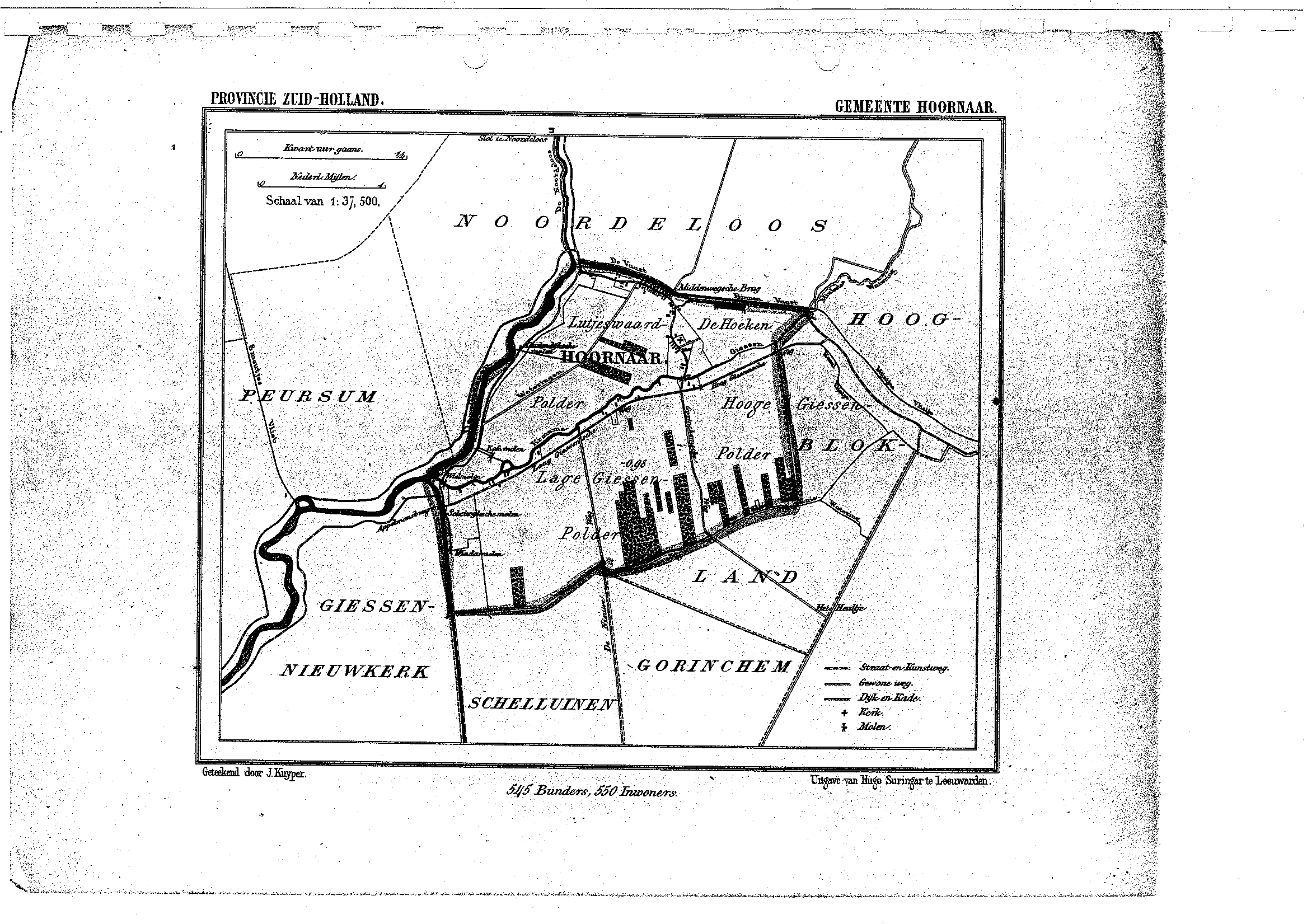 P.F.M.M. Witlox, BMC Advies-Management				Giessenlanden, april 2010InhoudsopgaveInleiding	A.	Geschiedenis van de gemeente Hoornaar						  4	B.	Geschiedenis archieven gemeente Hoornaar						  4	C.	Verantwoording inventarisatie								  5	D.	Lijst Burgemeesters, wethouders en raadsleden Hoornaar				  6Inventaris van het archief	Stukken van algemene aard									  7		Vergaderstukken									  7			Gemeenteraad									  7			College van burgemeester en wethouders					  7	Stukken van bijzondere onderwerpen								..8		Het orgaan										..8			Eigendom en bezit								..8				Aankopen								..8				Verkopen								10					Verkopen grond						10					Verkopen woningwetwoningen					13				Ruiling									14				Zakelijke rechten. Opstalrechten. Erfdienstbaarheden			15				Verhuur. Verpachting. Gebruik						15			Financiën									17			Benodigdheden en hulpmiddelen, archief					20			Ambts- en dienstwoningen							20			Verkiezingen									21			Gemeenteraad, raadscommissies						22			Burgemeester en wethouders, functionarissen					22				Burgemeester								23				Wethouders								23				Secretaris								23				Ontvanger								23			Woningbedrijf									24			Personeel									24				Rechtspositie								25				Bezoldiging								25				Ziektekosten								26		Taak van de gemeente									27			Eigendom, bezit en kadaster							27			Belastingen									27			Openbare orde. Bevolking. Openbare zedelijkheid				28			Openbare gezondheid, volkshuisvesting en ruimtelijke ordening		29				Gezondheidszorg							29				Toezicht op producten. Vee en vlees. Destructie			29				Besmettelijke ziekten							30				Begraven, lijkschouwing						30				Milieubeheer. Ruimtelijke ordening					31					Hinderwet							31					Inzamelen en verwerken van afval				31					Riolering, zuivering afvalwater					31					Planologie							32						Bestemmingsplannen					32						Bouwrijp maken. Exploitatie				33				Drinkwater								34				Volkshuisvesting							34					Bouw, verbouw en verbetering					34					Bouw woningwetwoningen					35					Verdeling van woonruimte					36					Diergeneeskundig toezicht					37			Openbare veiligheid. Brandweer						37			Waterstaat									38			Verkeer en vervoer								38				Aanleg									39				Reconstructie								39				Openbare verlichting							39				Centrale antenne inrichting						39			Economische aangelegenheden							39			Arbeidsaangelegenheden							40			Welzijn. Zieken. Bejaarden. Bijstand						41				Welzijn									41				Zorg voor zieken							41				Bejaarden								41				Bijstand								41			Volksontwikkeling en -opvoeding						42				Onderwijs								42					Organisatie							42					Kleuteronderwijs						42						Openbaar kleuteronderwijs				42						Bijzonder kleuteronderwijs				43					Lager onderwijs						43						Openbaar lager onderwijs				43						Bijzonder lager onderwijs				44					Leerkrachten							45					Leerlingen							45				Monumenten. Natuurschoon						46				Kunst. Cultuur								46				Sport en recreatie							47				Onderscheidingen							47				Bevordering gemeenschapszin						48			Landsverdediging								48Inventaris gedeponeerde archieven		Archief Ambtenaar Burgerlijke Stand (1817) 1954-1985				50Bijlagen		Lijst verleende hinderwetvergunningen							52		Lijst verleende bouwvergunningen							56Geschiedenis van de gemeente Hoornaar.De gemeente Hoornaar heeft vanuit het verleden een nauwe samenwerking gehad met de gemeenten Noordeloos en Hoogblokland. Zo was de burgemeester sinds 1852 ook burgemeester van die twee gemeenten, terwijl ook een gedeelte van het personeel in de secretarie van de gemeente Noordeloos werd gehuisvest. Vanaf 1865 was ook de secretaris in de drie gemeenten dezelfde persoon.Naast de secretarie te Noordeloos had men toch ook een eigen gemeentehuis. Hier vonden de raadsvergaderingen en de huwelijksvoltrekkingen plaats. In 1961 werd een begin gemaakt met de bouw van een complex waarin het raadhuis, een dorpshuis met gymnastieklokaal en een consultatiebureau werden opgenomen. Dit gebouw is in 1969 in gebruik genomen en in januari 1970 officieel geopend (inventarisnummer 563).De zorg voor armen en hulpbehoevenden was in handen van het Burgerlijk Armbestuur. De gemeente bemoeide zich er niet of nauwelijks mee. De gemeenteraad benoemde de leden en de begroting en rekening werden ter goedkeuring aan de gemeenteraad voorgelegd. In 1881 nam de gemeenteraad het besluit om het Burgerlijk Armbestuur op te heffen, want de bedeling zou beter door het college van burgemeester en wethouders kunnen worden uitgevoerd. Het raadsbesluit werd echter bij Koninklijk Besluit vernietigd, omdat het doel van de instelling niet als vervallen kon worden beschouwd. Naar aanleiding van een conflict tussen twee penningmeesters van het Armbestuur over de overdracht van de kas en de administratie in 1949 is er door het gemeentebestuur ingegrepen en is uiteindelijk bij raadsbesluit van 25 januari 1954 het Burgerlijk Armbestuur per 1 juli 1954 opgeheven (zie hiervoor archiefinventaris over de periode 1798-1953).Vanaf het begin van de jaren ’60 tot begin van de jaren ’80 is de gemeente Hoornaar flink gegroeid getuige de bouw van bijna 130 woningen en de bouw met uitbreidingen van scholen voor bijzonder en openbaar kleuter- en basisonderwijs. In deze periode zijn ook de sportcomplexen voor voetbalvereniging “SteDoCo” en tennisvereniging “In de Bogerd” fors uitgebreid.Een belangrijk evenement in de gemeente Hoornaar is de jaarlijkse fokveedag op de eerste zaterdag van oktober. Deze fokveedag kende in 1981 haar 70-jarig jubileum. Dit jubileum werd op zaterdag 3 oktober 1981 gevierd in het bijzijn van Zijne Koninklijke Hoogheid Prins Bernhard (inventarisnummer 717). Tijdens het bezoek van de Prins heeft hij een standbeeld onthuld van de stier Dirk IV op het gazon voor het gemeenschapshuis. De stier Dirk IV heeft Hoornaar grote naamsbekendheid gegeven vanwege het feit dat deze stier voor vele nakomelingen zorgde in Zuid-Holland, Gelderland, Noord-Brabant en Limburg en zelfs in Duitsland. Later is, door de nieuwe gemeente Giessenlanden, het standbeeld van de stier verplaatst naar het Dirk IV-plein voor het nieuw gebouwde gemeenschapshuis “Het Bruisend Hart”.Per 1 januari 1986 is de gemeente Hoornaar opgegaan in de nieuwe gemeente Giessenlanden samen met de gemeenten Arkel, Giessenburg, Hoogblokland, Noordeloos en Schelluinen.Geschiedenis archieven gemeente Hoornaar.De archief van Hoornaar was lange tijd ondergebracht in de archiefbewaarplaats van de gemeente Hoogblokland. Bij brief van 18 september 1956 van de provincie Zuid-Holland (inventarisnummer 371) is aan de gemeente Hoogblokland medegedeeld dat bij de bouw van een nieuw raadhuis in Hoogblokland het dringend gewenst is om een behoorlijk archiefdepot in te richten. De bouw van een archiefbewaarplaats voor Hoornaar heeft uiteindelijk plaatsgevonden in 1969 in het nieuw gebouwde raadhuis (opgenomen in het gemeenschapshuis).In 1969 is ook een regeling inzake de zorg, het beheer van en het toezicht op het beheer van de archiefbescheiden van de gemeentelijke organen, de archiefverordening, vastgesteld (inventarisnummer 347).Selectie cq vernietiging heeft niet structureel plaatsgevonden, want er zijn slechts een drietal lijsten (inventarisnummer 373 en 55) waarop dossiers vermeld staan die vernietigd zijn. Hiervan zijn alleen voor de stukken van de verkiezingen van 1953 tot en met 1972 processen-verbaal van vernietiging aanwezig.Daarnaast zijn de dossiers op onderdelen niet compleet, veelal ontbreekt bij raadsbesluiten bijvoorbeeld het besluit van het college van burgemeester en wethouders om de gemeenteraad een besluit te laten nemen. Onduidelijk is wat daarvan de reden is.Als gevolg van de gemeentelijke herindeling is de gemeente Hoornaar met ingang van 1 januari 1986 opgeheven en zijn de archiefbescheiden overgegaan naar de gemeente Giessenlanden. Aldaar is het archief geplaatst in de archiefbewaarplaats, met uitzondering van de registers van de burgerlijke stand, die in een afzonderlijke kluis bij de afdeling Dienstverlening/Burgerzaken zijn geplaatst.Verantwoording inventarisatie.De inventarisatie van de archieven van de gemeente Hoornaar over de periode 1954 tot en met 1985 werd in 2010 in opdracht van het College van Burgemeester en Wethouders van de gemeente Giessenlanden uitgevoerd door Bestuur en Management Consultants (BMC) uit Amersfoort en namens deze door de heer Peter F.M.M. Witlox. De aanleiding om te kiezen voor 1953 als eindjaar is niet impliciet te achterhalen, maar vermoedelijk is de opheffing per 1 juli 1954 van het Burgerlijk Armbestuur hiervoor de reden geweest. Vanaf 1954 is de begroting en rekening van het Burgerlijk Armbestuur opgenomen binnen de financiële administratie van de gemeente Hoornaar.Tijdens de inventarisatie is de “Lijst houdende opgaaf van voor vernietiging in aanmerking komende bescheiden uit de archieven van gemeentelijke en intergemeentelijke organen, dagtekenende van na 1850” van 1983 toegepast. Vernietiging heeft in het verleden reeds plaatsgevonden en hiervan is een lijst beschikbaar (zie inventarisnummer 55). Zaken welke bewaard zijn gebleven en volgens de vernietigingslijst vernietigd hadden mogen zijn alsnog ter vernietiging voorgedragen. Hoewel bouwvergunningen (volgens deze lijst van 1983) in principe na vervallen vernietigbaar zijn, met uitzondering van vergunningen betreffende objecten die door vorm of (vroegere) bestemming op zichzelf voor de gemeente karakteristiek of van bijzondere aard zijn, zijn deze toch opgenomen in de inventaris. Dit is conform de thans geldende “selectielijst archiefbescheiden gemeentelijke en intergemeentelijke organen vanaf 1 januari 1996”, waarin bouwvergunningen staan aangemerkt als te bewaren. De bouwvergunningen zijn geordend op straatnaam, alfabetisch en op huisnummer. In de loop van de tijd zijn er vele huisnummerwijzigingen geweest. In de oude index op de bouwvergunningen waren deze wijzigingen reeds doorgevoerd. Tijdens de inventarisatie zijn daarom de meest recent bekende huisnummers aangehouden. De huisnummers zijn gecontroleerd aan de hand van een register dat werd aangeleverd door de medewerker welke belast is met de invoering van de Wet Basisregistraties Adressen en Gebouwen (BAG).De inventaris is verdeeld in diverse rubrieken en binnen deze rubrieken is de chronologische volgorde in tijd aangehouden. Daar waar meerdere omslagen over eenzelfde onderwerp handelen, is voor zover mogelijk gebruik gemaakt van zogenaamde verzamelomschrijvingen. Rubrieken welke nader zijn onderverdeeld in subrubrieken bevatten vóór de subrubrieken veelal nog enkele algemene stukken die niet binnen de subrubrieken zijn onder te brengen. Om niet bij elke onderverdeling een subrubriek “algemeen” op te hoeven nemen is deze overal omwille van de overzichtelijkheid weggelaten.Afwijkende formaten zoals de wegenlegger en kadasterkaarten zijn voorzien van een plaatsingsnummer en achteraan na de laatste omslag geplaatst in de archiefbewaarplaats opgenomen.Overeenkomstig het bestemmingsbeginsel zijn de archieven gevormd onder de gemeentesecretaris en de ambtenaar burgerlijke stand als afzonderlijke archieven geordend en geïnventariseerd. Het archief gevormd onder beheer van de gemeentesecretaris was geordend volgens de Basisarchiefcode voor de gemeentelijke, regionale en provinciale administraties. De codegetallen zijn in de inventaris niet vermeld, omdat zij geen toegevoegde waarde hebben voor de toegankelijkheid van het archief.Een aantal dossiers (of onderdelen) in deze inventaris bevatten stukken van voor 1954 maar zijn toch in deze inventaris opgenomen omdat ze onlosmakelijk onderdeel zijn van de dossiers welke nog doorlopen na 1954.Opvallend is dat er in de dossiers op vele plaatsen stukken ontbreken. Dossiers zijn op onderdelen niet compleet, veelal ontbreekt bij raadsbesluiten bijvoorbeeld het besluit van het college van burgemeester en wethouders om de gemeenteraad een besluit te laten nemen. Daar waar essentiële stukken ontbreken staat dit vermeld. Tijdens de inventarisatie van het archief van de gemeente Noordeloos zijn nog diverse stukken aangetroffen die nog behoorden in het archief van Hoornaar. Deze archiefbescheiden zijn alsnog toegevoegd aan het archief van Hoornaar.Bij aanvang van de inventarisatie was de omvang van het archief ongeveer 19,5 m1 correspondentie-archief, 7 m1 bouwvergunningen en 20 cm1 aan losse stukken. Na inventarisatie is de omvang gereduceerd tot 14,5 m1 correspondentie-archief, 7 m1 bouwvergunningen en 2 m1 nog te vernietigen dossiers. Daarnaast is er nog een 25 cm1 aan stukken apart gezet welke nog thuishoren in het archiefblok van voor 1954.Tijdens de werkzaamheden zijn alle oude dossieromslagen vervangen door zuurvrije omslagen en zijn alle tabstroken vervangen. De hechtmechanieken zijn vervangen door hechtmechanieken zonder weekmakers. Alle nietjes zijn verwijderd en eventueel aanwezig zinkoxide papier is vervangen door een hedendaagse fotokopie.In het archief was voordat met de inventarisatie begonnen werd sprake van de aanwezigheid van schimmels, welke in 2008 het archiefmateriaal al was verwijderd. In 2010 zal voordat de overdracht naar het archief van Gorinchem plaats gaat vinden de reiniging nogmaals geschieden.D.	Lijst Burgemeesters, wethouders en raadsleden HoornaarBurgemeesterM.W. Schakel	1946-1982. Hierna als waarnemend burgemeester tot 1986SecretarisJ. Vonk				1923-1954 (overleden)D. Baron				1954-1985WethoudersBongers, A.				1953-1958Bongers, Marinus			1966-1978Bruijn, Cornelis de			1962-1966Bruijn, L. de				1970 (ter vervanging van C. Verspui)Dool, Jzn. A. van den			1953-1966Jong, A. de				1978-1985Rozendaal, Hermanus			1970-1978Verspui, C.				1966-1970 (overleden op 2-1-1970)Verspui, W.A.				1978-1985RaadsledenBlokland, Arie			(1946) 1953-1958Bongers, Arie				(1940) 1953-1962Bongers, Marinus			1962-1978Bruijn, Cornelis de			(1946) 1953-1966Bruijn, F. de				1970-1982Bruijn, L. de				1966-1978Dool, Arie van den			1953-1958Dool, Jzn. A. van den			1958-1970Duijzer, A.				1958-1962Genderen, G. van			1962-1970Haas, A. de				1970-1985Hakkesteegt, C.			1970-1978Hakkesteegt, Dirk			(1927) 1953-1966Hoven, C. van				(1949) 1953-1962, 1966-1970Jong, A. de				1974-1985Paardekooper, Leendert		1953-1966Pals, H.					1978-1985Rozendaal, Hermanus			1970-1985Slob, Bzn.Adr.				1966-1970Slob, W.H.				1982-1985Verspui, C.				1962-1970Verspui, W.A.				1970-1985Wingerden, G. van			1978-1985Stukken van algemene aard	Vergaderstukken		Gemeenteraad		College van burgemeester en wethoudersStukken van bijzondere onderwerpen	Het orgaan		Eigendom en bezit			Aankopen			Verkopen				Verkopen grond				Verkopen woningwetwoningen			Ruiling			Zakelijke rechten. Opstalrechten. Erfdienstbaarheden			Verhuur. Verpachting. Gebruik		Financiën		Benodigdheden en hulpmiddelen, archief		Ambts- en dienstwoningen		Verkiezingen		Gemeenteraad, raadscommissies		Burgemeester en wethouders, functionarissen Burgemeester			Wethouders			Secretaris			Ontvanger		Woningbedrijf		Personeel			Rechtspositie			Bezoldiging			ZiektekostenTaak van de gemeente		Eigendom, bezit en kadaster		Belastingen		Openbare orde. Bevolking. Openbare zedelijkheid		Openbare gezondheid, volkshuisvesting en ruimtelijke ordening			Gezondheidszorg			Toezicht op producten. Vee en vlees. Destructie			Besmettelijke ziekten			Begraven, lijkschouwing			Milieubeheer. Ruimtelijke ordening				Hinderwet				Inzamelen en verwerken van afval				Riolering, zuivering afvalwater				PlanologieBestemmingsplannen					Bouwrijp maken. Exploitatie			Drinkwater			Volkshuisvesting				Bouw, verbouw en verbetering				Bouw woningwetwoningen				Verdeling van woonruimte				Diergeneeskundig toezicht		Openbare veiligheid. Brandweer		Waterstaat		Verkeer en vervoer			Aanleg			Reconstructie			Openbare verlichting			Centrale antenne inrichting		Economische aangelegenheden		Arbeidsaangelegenheden		Welzijn. Maatschappelijke zorg. Bijstand			Welzijn			Zorg voor zieken			Bejaarden			Bijstand		Volksontwikkeling en -opvoeding			Onderwijs				Organisatie				Kleuteronderwijs					Openbaar kleuteronderwijs					Bijzonder kleuteronderwijs				Lager onderwijs					Openbaar lager onderwijs					Bijzonder lager onderwijs				Leerkrachten				Leerlingen			Monumenten. Natuurschoon			Kunst. Cultuur			Sport en recreatie			Onderscheidingen			Bevordering gemeenschapszin		LandsverdedigingInventaris gedeponeerd archief	Archief Ambtenaar Burgerlijke Stand (1817) 1954-1985Archief Ambtenaar Burgerlijke Stand (1817) 1954-1985Bijlagen bij de inventarisLijst verleende hinderwetvergunningenLijst verleende bouwvergunningenLijst verleende hinderwetvergunningenLijst verleende bouwvergunningenDe bouwvergunningen zijn een apart bestand behorende bij het archief van de gemeente Hoornaar. Ze zijn direct achter het secretarie-archief geplaatst.De bouwvergunningen zijn gerangschikt op straatnaam en huisnummer. In de laatste kolom staat het nummer van de inventaris.Straat: DorpswegStraat: DorpswegStraat: DorpswegStraat: DorpswegStraat: DorpswegStraat: DorpswegStraat: DorpswegStraat: DorpswegStraat: DorpswegStraat: DorpswegStraat: DorpswegStraat: GiessenlandStraat: GiessenlandStraat: GiessenlandStraat: GiessenlandStraat: GiessenlandStraat: GroenewegStraat: GroenewegStraat: GroenewegStraat: Hoge GiessenStraat: Hoge GiessenStraat: Hoge GiessenStraat: Lage GiessenStraat: Lage GiessenStraat: Lage GiessenStraat: Lage GiessenStraat: Lage GiessenStraat: Lutjeswaardse-MiddenwegStraat: NieuwewegStraat: OudendijkStraat: De SchansStraat: De SchansStraat: De SchansStraat: De SchansStraat: De SchansStraat: Vissersland---Gemeentegids voor Noordeloos, Hoornaar en Hoogblokland,z.j.NB zie hiervoor de archiefinventaris van de gemeente Noordeloos 1954-1985---1-4Notulen van de vergaderingen van de gemeenteraad,1954-19851. 1954-19642. 1965-19733. 1974-19834. 1984-19854 delen5-9Presentielijsten van de vergaderingen van de gemeenteraad,1951-19855. december 1951 t/m mei 19636. augustus 1963 t/m juli 19747. augustus 1974 t/m november 19788. januari 1979 t/m december 19839. januari 1984 t/m december 19855 delen10-15Notulen van de vergaderingen van het college van burgemeester en wethouders,1954-198510. 1954-196211. 1963-196812. 1969-197313. 1974-197914. 1980-198315. 1984-19856 delen16Dossier inzake de deelname aan de oprichting van de “Stichting Ontwikkeling Alblasserwaard en Vijfheerenlanden”,1959-19701 omslag17Raadsbesluit tot invoering van een straatsgewijze indeling van de woningen en straatnaamgeving straten,1964NB een tekening waarop de straten staan aangegeven ontbreekt1 stuk18-19Stukken betreffende de gemeentelijke herindeling van de Alblasserwaard en Vijfheerenlanden,1966-1985NB stukken zijn niet compleet18. 1966-197919. 1980-19852 omslagen20Stukken betreffende de gemeentevlag,1970NB gemeente heeft geen vlag ingevoerd2 stukken---Dossiers inzake de werkbezoeken van de Commissaris van de Koningin aan de gemeenten Noordeloos, Hoornaar en Hoogblokland,1975-1983NB zie voor de stukken het archief van de gemeente Noordeloos 1954-1985---21Raadsbesluit tot vaststelling van de straatnaam “Giessenland”,19771 stuk22Dossier inzake onderhoud en restauratie van de toren van de Nederlandse Hervormde Kerk,1954-19851 omslag---Stukken betreffende de verkrijging door verjaring van grond met daarop de woning Dorpsweg 47 door M.P. de Bruijn,1978-1979NB zie hiervoor inventarisnummer 75---23Dossier inzake de aankoop van gronden gelegen aan de Hoge Giessen, ten behoeve van woningbouw in het uitbreidingsplan langs de Gorinchemseweg, van D. Hakkesteegt,1955-19561 omslag24Dossier inzake de aankoop van een perceel watering (gedempt) gelegen langs de Hoge Giessen, ten behoeve van het bouwrijpmaken van het uitbreidingsplan langs de Gorinchemseweg, van de Polder “Het Land der Zes Molens”,19561 omslag25Dossier inzake de aankoop van grond, ten behoeve van de bouw van 2 woningwetwoningen voor personeel van het in oprichting zijnde centraal laboratorium voor melkonderzoek, van A. Slob Govertszoon,1958-19601 omslag26Dossier inzake de aankoop van grond, ten behoeve van de uitbreiding van het speelterrein bij de openbare lagere school, van H. Beusekom,1961-19621 omslag27Dossier inzake de aankoop van grond, ten behoeve van woningbouw langs de Gorinchemseweg, van L.T. Slob,1962-19661 omslag28Dossier inzake de aankoop van grond, aan de Gorinchemseweg (sinds 1964 Groeneweg) ten behoeve van de aanleg van sportvelden, van de familie H. Slob en consorten,1964-1967NB grond is aangekocht samen met de gemeente Hoogblokland.1 omslag29Dossier inzake de aankoop van grond ten behoeve waarvan het gebruik als tuinvoor de huurwoningen Dorpsweg 58 en 59, van A. Slob Govertszoon,1965-19661 omslag30Dossier inzake de aankoop van grond, ten behoeve van de bouw van een openbare lagere school, van H. Beusekom,1966-19671 omslag31Dossier inzake de aankoop van gronden, ten behoeve van de realisering van het bestemmingsplan “Dorp 1966”, van L.T. Slob, W.K. Boer en A.G. Aanen,1966-19691 omslag32-34Dossiers inzake de aankoop van gronden, ten behoeve van de bouw van een rioolwaterzuiveringsinstallatie aan de Groeneweg, van W.K. Boer,1968-1972NB zie voor vestiging van zakelijk recht inventarisnummer 14532. 1968-197233. 197034. 19723 omslagen35Dossier inzake de aankoop van grond, ten behoeve van de bouw van woningen, van H. Beusekom,1969-1970NB goedkeuring van de transactie is door Provincie onthouden. Geen akte aanwezig.1 omslag36Dossier inzake de aankoop van gronden, ten behoeve van de realisering van het bestemmingsplan “Dorp en Giessen”, van A.J. Verhaar, C. Bassa, W.K. Boer, E.J. Schep, erven L. Schep en J. Verhoef en consorten,1971-19751 omslag37Dossier inzake de aankoop van perceel grond / water ten behoeve van het voortbestaan van de zwemgelegenheid, genaamd “De Donk” van A. Slob,1972-19731 omslag38Dossier inzake de aankoop van gronden, ten behoeve van de uitbreiding van het sportpark aan de Groeneweg, van A. Vonk, K. Hakkesteegt-Spek, Gebr. Van Dijk en L.T. Slob,1973-1978NB akte van A. Vonk ontbreekt1 omslag39Dossier inzake de aankoop van grond, ten behoeve van de uitbreiding van de openbare lagere school, van H. Beusekom,1974-19801 omslag---Dossier inzake de verkoop en aankoop van grond ten behoeve van de bouw van 2 woningen aan De Schans / Groeneweg van G. Verspui,1977NB zie hiervoor inventarisnummer 66---40Dossier inzake de aankoop van gronden, ten behoeve van de uitbreiding van het sportcomplex Groeneweg, van A. Vonk,1977-19781 omslag41Dossier inzake de aankoop van grond, ten behoeve van de aanleg van tennisbanen aan de Groeneweg, van H. Beusekom,1978-19791 omslag42Dossier inzake de aankoop van grond, ten behoeve van de bouw van een rioolgemaaltje in het rioleringsplan voor de Dorpsweg en de Oudendijk, van Waterschap “De Overwaard” en E. Aanen,1977-19781 omslag43Dossier inzake de aankoop van grond, ten behoeve van de uitbreiding van de begraafplaats van de Nederlandse Hervormde kerk,1983-19851 omslag44Dossier inzake de aankoop van grond, ten behoeve van de reconstructie van een gedeelte van de Dorpsweg, van waterschap “De Overwaard”,1983-19861 omslag45Dossier inzake de aankoop van grond, ten behoeve van de aanleg van een trottoir aan de zijde van de Dorpsweg schuin tegenover de Middenweg, van J. Laponder,19851 omslag46Stukken betreffende de verkoop van grond, ten behoeve van de bouw van een ambtswoning van de burgemeester, aan de gemeenten Noordeloos en Hoogblokland,1955NB stukken niet compleet1 omslag47Stukken betreffende de verkoop van twee percelen grond, ten behoeve van de verkrijging van het eigendomsrecht van grond welke reeds via erfpacht van het opgeheven Burgerlijk Armbestuur in gebruik is geweest, aan de Gorinchemseweg aan J. Oskam,19553 stukken48Dossier inzake de verkoop van grond langs de Gorinchemseweg aan de gemeente Dordrecht, ten behoeve van de bouw van een transformatorstation,19581 omslag49Stukken betreffende de verkoop van een perceel hooiland, genaamd “De Elzenhoek” ten behoeve van de uitbreiding van het opslagterrein aan G. van Noordennen,1958-1959NB stukken niet compleet1 omslag50Dossier inzake de verkoop van grond gelegen aan de Gorinchemseweg aan D.H. Huisman en aan C. Molenaar, ten behoeve van de bouw van woningen,1963-19641 omslag51Stukken betreffende de verkoop van grond aan de gemeente Hoogblokland, ten behoeve van de aanleg van een sportveld voor voetbalvereniging SteDoCo,19652 stukken52Dossier inzake de verkoop van een gedeelte water gelegen aan de Dorpsweg aan P. Eikelboom om de wateroverlast op te heffen door aanleggen van een riolering,1966-19671 omslag53Dossier inzake de verkoop van grond aan A. Slomp, ten behoeve van de bouw van een magazijn,1967-19681 omslag54Dossier inzake de verkoop van grond aan De Schans 50-59 en 70-73 aan H. van der Wal, ten behoeve van de bouw van 14 premiewoningen,1968-1970NB de gebouwde woningen zijn middels verzamelakte doorverkocht aan bewoners1 omslag55Dossier inzake de verkoop van grond aan De Schans aan G. van Noordennen, ten behoeve van de bouw van 7 premiewoningen1968-1970NB de gebouwde woningen zijn middels verzamelakte doorverkocht aan bewoners1 omslag56Stukken betreffende de verkoop van grond in het bestemmingsplan “Dorp 1966” aan H. van der Walm, ten behoeve van de bouw van 10 premiewoningen1970NB de gebouwde woningen zijn middels verzamelakte doorverkocht aan bewoners1 omslag57Dossier inzake de verkoop van grond aan De Schans aan G. van Noordennen, ten behoeve van de bouw van een complex van 12 en een complex van 10 premiewoningen,1970-1971NB de gebouwde woningen zijn middels verzamelakte doorverkocht aan bewoners1 omslag58Dossier inzake de verkoop van grond aan P. van Genderen, ten behoeve van de bouw van een garage,1970-19711 omslag59Dossier inzake de verkoop van grond gelegen aan De Schans aan G. Verspui, ten behoeve van de bouw van een winkel met woning,1970-19711 omslag60Dossier inzake de verkoop van grond gelegen aan De Schans aan G. van Noordennen ten behoeve van de bouw van bungalows,1970-19721 omslag61Stukken betreffende de verkoop van drie percelen weg/water aan waterschap “De Overwaard”, ten behoeve van de verbreding van o.a. de Groeneweg,1970-1972NB stukken niet compleet1 omslag62Dossier inzake de verkoop van grond gelegen aan De Schans aan Groeneveld Makelaars, ten behoeve van de bouw van bungalows,1970-19731 omslag63Stukken betreffende de verkoop van grond aan de Vereniging tot Stichting en Instandhouding van een School met de Bijbel, ten behoeve van de stichting van een bijzondere kleuterschool,1972NB stukken niet compleet3 stukken64Dossier inzake de verkoop van een strook grond aan G. de Wit en T.G. de Wit, ten behoeve van de uitbreiding van hun tuinen,1973-19751 omslag65Dossier inzake de verkoop van grond aan A. Terlouw, ten behoeve van de stichting van een nieuw varkens- en pluimveebedrijf,1973-19761 omslag66Dossier inzake de verkoop en aankoop van grond, ten behoeve van de bouw van 2 woningen, aan De Schans / Groeneweg van G. Verspui, 1974-19771 omslag67Dossier inzake de verkoop van grond met de daarop gestichte rioolwater-zuiveringsinstallatie en persgemaal aan waterschap “De Overwaard”,1974-1979NB zie ook inventarisnummer 537 en 5381 omslag68Dossier inzake de verkoop van gronden, ten behoeve van de terreinafronding bij de realisatie van het sportcomplex aan de Groeneweg, aan C. Molenaar en aan D. Huisman,1975-19761 omslag69Dossier inzake de verkoop, ten behoeve van de verkrijging van het eigendomsrecht van de reeds in gebruik zijnde grond gelegen, aan De Schans, aan J. van Mastrigt,19761 omslag70Stukken betreffende de verkoop, ten behoeve van de verkrijging van het eigendomsrecht van grond, dat door pachtbeëindiging uit de pacht is gekomen, aan mevrouw J. de Heer-Janson,19774 stukken71-72Dossiers inzake de verkoop van gronden aan de Stichting Beheer Landbouwgronden (SBL) ten behoeve van het veilig stellen van deze landerijen voor agrarische doeleinden,1977-197971. 1977-197872. 1977-19792 omslagen73Dossier inzake de verkoop van grond, ten behoeve van de compensatie van de verkochte grond voor realisatie en uitbreiding van het sportcomplex, aan de Groeneweg aan A. Vonk, 1977-19791 omslag74Algemene voorwaarden betreffende de verkoop van gronden in het bestemmingsplan “Dorp en Giessen”, 1978-1979NB niet compleet1 omslag75Stukken betreffende de verkoop van grond waarop de woning Dorpsweg 47 is gebouwd aan M.P. de Bruijn,1978-1979NB besluit ingetrokken nadat bleek dat er sprake was van verjaring.1 omslag76Dossier inzake de verkoop van grond aan B. Schouten,1982-1983NB betreft een terugverkoop nadat grond welke was aangekocht voor de realisering van het bestemmingsplan “Botersloot”. Grond was uiteindelijk niet nodig voor de realisatie van het plan.1 omslag77Dossier inzake de verkoop van grond, ten behoeve van de verkrijging van het eigendomsrecht, gelegen achter de woning Hoge Giessen 22 aan A.D. Verspui-van der Linden,1983NB grond was reeds in gebruik door koper1 omslag78Dossier inzake de verkoop van gronden aan Aannemersbedrijf van Muylwijk BV ten behoeve van de bouw van 3 woningen in bestemmingsplan “Botersloot”,1983-19841 omslag79Dossier inzake de verkoop van grond aan A. van Aelst in het bestemmingsplan “Dorp en Giessen” voor de bouw van een woning,1983-19841 omslag80Dossier inzake de verkoop van gronden aan Metselbedrijf P. Vink BV in het bestemmingsplan “Dorp en Giessen” voor de bouw van 2 woningen,19841 omslag81Dossier inzake de verkoop van 6 percelen grond aan A. Lakerveld, M. den Otter, D. de Jong, G. van Drenth, K. Slomp en G.J. van Genderen in bestemmingsplan “Dorp en Giessen” voor de bouw van 6 woningen,1984-19901 omslag82Dossier inzake de verkoop van grond aan G. de Vries voor de bouw van een woning in bestemmingsplan “Dorp en Giessen”,19851 omslag83Dossier inzake de verkoop van grond aan P. Schop in bestemmingsplan “Dorp en Giessen” voor de bouw van een woning,19851 omslag84Dossier inzake de verkoop van grond aan M. Boom in bestemmingsplan “Dorp en Giessen” voor de bouw van een woning,1985NB onder intrekking van het verkoopbesluit aan K. Slomp. Zie inventarisnummer 811 omslag85Dossier inzake de verkoop van een strook grond, ten behoeve van het gebruik als parkeerterrein, aan de Kerksteeg aan J. Bouter,1985-1986NB tevens is een recht van uitpad verleend aan Groenvoorzieningsbedrijf C. van Hoven en Zonen BV1 omslag86Dossier inzake de verkoop van het woonhuis no. 79 aan W. van Genderen, 1962-19631 omslag87Dossier inzake de verkoop van de woningen Dorpsweg 58 en 59 aan de Stichting Centraal laboratorium voor Melkonderzoek voor Zuid-Holland, 1969-19731 omslag88-97Dossiers inzake de verkoop van woningwetwoningen aan de bewoners gelegen aan Giessenland,1977-198488. 17, K.S. Bijl89. 19, W. Slob90. 21, A.A. Hooikaas91. 23, W.J.M. van Seumeren-Collignon92. 24, D. Vos93. 27, A. van Dijk94. 28, J.S. Campo95. 29, J. Groen96. 33, W. Burggraaf97. 34, J. Bor10 omslagen98-99Dossiers inzake de verkoop van woningwetwoningen aan de bewoners gelegen aan de Groeneweg,1972-197698. 22, G. van Drenth99. 23, G. Bekker2 omslagen100Dossier inzake de verkoop van de woning Hoge Giessen 22 aan C. Verspui,19681 omslag101-106Dossiers inzake de verkoop van woningwetwoningen aan de bewoners gelegen aan de Oudendijk,1966-1978101.   9, J. Groen102. 10, P.H. Deelen103. 18, H. van Dijk104. 19, J. Schrijver105. 25, G. Slob106. 27, T.J. Vink7 omslagen107-123Dossiers inzake de verkoop van woningwetwoningen aan de bewoners gelegen aan De Schans,1975-1985107.     2, J. Bassa108.   14, P. Pellikaan109.   19, A.J. Zwakhals110.   20, W. van der Wiel111.   23, G.H. Heikoop112.   26, T.Prins113.   27, C. de Jong114.   86, K. Slomp115.   88, G.F. den Ouden116.   89, G.J. van Genderen117.   90, P. Voorneveld118.   94, P. Rietveld119.   95, J. Pantekoek120.   96, J. Cardol121.   97, H.J. Bruijsten122.   99, C. Boer123. 101, P.J. de Vries17 omslagen124-136Dossiers inzake de verkoop van woningwetwoningen aan de bewoners gelegen aan Vissersland,1974-1984124.   1, J. Bijsterveld125.   2, A.H. Slob126.   5, J. van Drenth127.   6, A. van den Heerik128.   8, A. Bongers129. 14, J.H.L. Ouwerkerk130. 15, C. Zwakhals131. 16, J. den Besten132. 27, D. Brandwijk133. 29, E. Groen134. 31, H. Woltman135. 32, P. Klein136. 33, J. de Jong13 omslagen137Stukken betreffende de verkoop van de woning Hoge Giessen 23 aan W. van Genderen,1983-1984NB stukken zijn niet compleet1 omslag138Dossier inzake de ruiling van grond met de N.H. Kerk van Hoornaar ten behoeve van de uitbreiding van de algemene begraafplaats, 1958-1959NB zie ook inventarisnummer 4851 omslag139Dossier inzake de ruiling van grond met R.P. Blouw ten behoeve van de afronding van de terreinsituatie voor de aanleg van het sportcomplex Groeneweg,1975-19761 omslag140Dossier inzake de ruiling van grond met A. Terlouw ten behoeve van de bouw van een stal,1978-19791 omslag141Dossier inzake de ruiling van grond, ten behoeve van de correctie van de eigendomssituatie, met Schouten BV,19851 omslag142Dossier inzake de ruiling van grond met A.J. Verhaar ten behoeve van de uitbreiding van het gemeenschapshuis,1985-19861 omslag143Dossier inzake het vestigen van een erfdienstbaarheid van uitweg voor een noodweg op de percelen, gemeente Hoogblokland, sectie B, nummers 503 en 504 in eigendom van M.A. Zijerveld te Woerden,1963-1965, 1973NB recht is in 1973 overgegaan aan C.J. van Riet1 omslag144Stukken betreffende het verlenen van een recht van uitweg over een perceel land aan de Hoge Giessen aan mevrouw W. Hijweege-v.d. Wiel,1964-19653 stukken145Dossier inzake het vestigen van een zakelijk recht voor het aanleggen, gebruiken en instandhouden van een persleiding voor de rioolwaterzuivering met W.K. Boer,1972-1974NB zie het dossier inzake de aankoop ook inventarisnummer 32-33-341 omslag146Dossier inzake de vestiging van een eeuwigdurend recht van opstal aan de tennisvereniging “In de Bogerd” voor de bouw van een clubgebouw,1981-19821 omslag147Akte houdende vestiging van een erfdienstbaarheid, om pad langs Dorpsweg 110 te gebruiken om de achtergelegen landerijen te bereiken voor het organiseren van de jaarlijkse landbouwtentoonstelling, met  de Vereniging voor Veehouderijbelangen “Verbetering Zij Ons Doel” en de Vereniging Landbouwtentoonstelling Alblasserwaard en Vijfheerenlanden,19831 stuk---Stukken betreffende het vestigen van een zakelijk recht ten behoeve van de aanleg, het gebruik en de instandhouding van een afvalwaterleiding (nooduitlaat) met L.T. Slob,1985NB zie inventarisnummer 551---148Standaard Algemene Voorwaarden voor overeenkomsten betreffende vestiging van een zakelijk recht,19852 stukken149Stukken betreffende de vestiging van een zakelijk recht ten behoeve van de aanleg van riolering met 45 grondeigenaren,1985NB stukken zijn niet compleet1 omslag150Dossier inzake het vestigen van een eeuwigdurend recht van opstal aan voetbalvereniging SteDoCo ten behoeve van de bouw en latere uitbreiding van een clubgebouw,1966-1967, 1981, 19851 omslag151Staat houdende een overzicht van in pacht c.q. huur uitgegeven gronden in de gemeenten Hoornaar, Noordeloos en Hoogblokland,z.j.1 stuk152Stukken betreffende de verhuur van een perceel tuingrond en erf gelegen aan “Het Wieltje” aan C. den Hartog,1953, 1957, 1963,1970, 19741 omslag153-159Stukken betreffende verhuur van woningwetwoningen,1953-1985NB stukken zijn bewaard, omdat de verhuurbesluiten genomen zijn door de gemeenteraad.153. plaatselijk gemerkt 89 t/m 98, 1953-1964154. Giessenland 22, 1981-1983155. Giessenland 36 t/m 45, 1981-1985156. Giessenland 94 t/m 107 en 110 t/m 120, 1981-1982157. Oudendijk, 20, 22, 25 en 26, 1965-1983158. De Schans, 84 t/m 104, 1970-1985159. Vissersland, 10, 12 en 25, 1981-19857 omslagen160Stukken betreffende de verhuur van diverse woningen welke afkomstig zijn van het voormalige Burgerlijk Armbestuur, 1954-1969NB betreft de woningen plaatselijk gemerkt 61, 62, 77, 78 en 791 omslag161Stukken betreffende de verpachting van diverse percelen grond aan diverse personen,1955-1976NB alfabetisch geordend1 omslag162Besluit inzake de verhuur van een perceel grond genaamd “De Elzenhoek” aan C. Zorn, met intrekking1955, 19572 stukken163Stukken betreffende de verhuur van het visrecht voor de drie buitenwielen en de drie binnenwielen aan M. Slob en A. van Wijk,1956-19681 omslag---Stukken betreffende het intrekken van de overeenkomst met J.J. Buizer voor gebruik van grond voor aanlegplaats,1959NB zie inventarisnummer 551---164Stukken betreffende de verhuur van de voormalige gevangenisruimte onder de toren van de N.H. Kerk,19651 omslag165Besluit inzake de verhuur van een perceel grond gelegen achter de woningen Dorpsweg 58 en 59 aan A. de Jong en W.H. Slob, met tekening19682 stukken166Stukken betreffende de gevoerde beroepsprocedure rondom de verlenging van de verhuur van het visrecht tussen A. Slob en hengelsportvereniging “De Donk”,1974-19761 omslag167Stukken betreffende de verhuur van grond voor de bouw van vier garageboxen aan de Groeneweg,19781 omslag168Dossier inzake de verhuur van het tennisbanencomplex aan de Groeneweg aan Tennisvereniging “In den Bogerd”1981, 1984-1985NB de huuropbrengst is voor 3/5 deel voor de gemeente Hoornaar en voor 2/5 deel voor de gemeente Hoogblokland1 omslag169-209Begroting van inkomsten en uitgaven, inclusief begrotingswijzigingen,1954-1985NB de begroting 1985 ontbreekt169. 1954170. 1955171. 1956172. 1957173. 1958174. 1959175. 1960176. 1961177. 1962178. 1963179. 1964180. 1965181. 1966182. 1967183. 1968184. 1969185. 1970186. 1971187. 1972188. 1972, begrotingswijzigingen189. 1973190. 1974191. 1974, begrotingswijzigingen192. 1975193. 1975, begrotingswijzigingen194. 1976195. 1976, begrotingswijzigingen196. 1977197. 1978198. 1978, begrotingswijzigingen199. 1979200. 1979, begrotingswijzigingen201. 1980202. 1981203. 1981, begrotingswijzigingen204. 1982205. 1982, begrotingswijzigingen206. 1983207. 1984208. 1984, begrotingswijzigingen209. 198541 omslagen210-241Rekening van inkomsten en uitgaven,1954-1985210. 1954211. 1955212. 1956213. 1957214. 1958215. 1959216. 1960217. 1961218. 1962219. 1963220. 1964221. 1965222. 1966223. 1967224. 1968225. 1969226. 1970227. 1971228. 1972229. 1973230. 1974231. 1975232. 1976233. 1977234. 1978235. 1979236. 1980237. 1981238. 1982239. 1983240. 1984241. 198532 omslagen242-303Grootboek der inkomsten en uitgaven,1954-1985242. 1954, inkomsten243. 1954, uitgaven244. 1955245. 1956246. 1957247. 1958, inkomsten248. 1958, uitgaven249. 1959250. 1960251. 1961252. 1962253. 1963, inkomsten254. 1963, uitgaven255. 1964, inkomsten256. 1964, uitgaven257. 1965, inkomsten258. 1965, uitgaven259. 1966, inkomsten260. 1966, uitgaven261. 1967 en 1968, inkomsten262. 1967, uitgaven263. 1968, uitgaven264. 1969, inkomsten265. 1969, uitgaven266. 1970, inkomsten267. 1970, uitgaven268. 1971, inkomsten269. 1971, uitgaven270. 1972, inkomsten271. 1972, uitgaven272. 1973, inkomsten273. 1973, uitgaven274. 1974, inkomsten275. 1974, uitgaven276. 1975, inkomsten277. 1975, uitgaven278. 1976, inkomsten279. 1976, uitgaven280. 1977, inkomsten281. 1977, uitgaven282. 1978, inkomsten283. 1978, uitgaven284. 1979, inkomsten285. 1979, uitgaven286. 1980, inkomsten287. 1980, uitgaven, deel 1288. 1980, uitgaven, deel 2289. 1981, inkomsten290. 1981, uitgaven, deel 1291. 1981, uitgaven, deel 2292. 1982, inkomsten293. 1982, uitgaven, deel 1294. 1982, uitgaven, deel 2295. 1983, inkomsten296. 1983, uitgaven, deel 1297. 1983, uitgaven, deel 2298. 1984, inkomsten299. 1984, uitgaven, deel 1300. 1984, uitgaven, deel 2301. 1985, inkomsten302. 1985, uitgaven, deel 1303. 1985, uitgaven, deel 211 omslagen en 51 delen---Register van vaste en kasgeldleningen van de gemeenten Noordeloos, Hoogblokland en Hoornaar over de jaren 1950 tot en met 1963,z.j.NB zie hiervoor de inventaris van de gemeente Noordeloos 1954-1985---304Stukken betreffende de deelname in de Fraude Risico Onderlinge van Gemeenten (F.O.G.),1955-19811 omslag305Besluit tot wijziging van de tenaamstelling,ten gunste van de erven van de overleden C. van de Koppel, van een overeenkomst van geldlening,19571 stuk306Stukken betreffende het aangaan van een geldlening met de Stichting Centraal Laboratorium voor Melkonderzoek ten behoeve van het verstrekken van een subsidie aan die stichting,19583 stukken307Stukken betreffende het aangaan van vaste geldleningen met N.V. Bank Nederlandse Gemeenten (BNG),1958-19851 omslag308Stukken betreffende de deelname in het aandelenkapitaal van de N.V. Bank voor Nederlandse Gemeenten,1960-19801 omslag309Verordening met betrekking tot de organisatie van de financiële administratie en van het kasbeheer,19712 stukken310Controleregelen op de met het geldelijk beheer en/of boekhouding belaste ambtenaren alsmede tot het onderzoek naar de deugdelijkheid van de rekeningen,19774 stukken311Lijst van de per 28 november 1969 vernietigde stukken c.q. dossiers,z.j.1 stuk312Inventaris van dossiers van de gemeente Hoornaar welke voor vernietiging in aanmerking komen, z.j.NB aangezien deze dossiers niet meer aanwezig zijn, mag worden aangenomen dat ze daadwerkelijk zijn vernietigd. Een verklaring hiervan is niet aanwezig1 omslag313Processen-verbaal van de vernietiging van verkiezingsstukken van de verkiezingen van de leden van de gemeenteraad, Tweede kamer der Staten-Generaal en Provinciale Staten,1953-1972NB stukken zijn niet compleet1 omslag314Brief van het provinciaal bestuur van Zuid-Holland aan de gemeente Hoogblokland inzake de bouw van een archiefbewaarplaats voor de gemeente Hoornaar in het nieuw te bouwen raadhuis van Hoogblokland,1956, afschrift1 stuk315Stukken betreffende de bouw van een archiefbewaarplaats in het nieuw te bouwen raadhuis aan de Dorpsstraat,19681 omslag316Regeling inzake de zorg, het beheer van en het toezicht op het beheer van de archiefbescheiden van de gemeentelijke organen (archiefverordening),19691 stuk317Besluit om de gemeentesecretaris te machtigen tot vernietiging van dossiers, voorkomende op de inventarisbladen der gemeenten Noordeloos, Hoornaar en Hoogblokland,19851 stuk318Stukken betreffende de verhuur van de zogenaamde onderwijzerswoning, 1952-1973NB zie ook inventarisnummer 3231 omslag319Stukken betreffende de verhuur van een gedeelte van het gemeentehuis als woonruimte,1953-19681 omslag320-322Dossiers inzake de bouw, onderhoud en gebruik van een ambtswoning voor de burgemeester aan de Dorpsweg 69,1954-1982320. Aankoop grond van A. Aanen Ezn, 1954321. Bouw en onderhoud, 1954-1979322. In gebruik geven aan A.P.E. Hakkesteegt, 19823 omslagen323Dossier inzake bouw, verbouw van een onderwijzerswoning aan de Dorpsweg 10,1959NB zie ook inventarisnummer 3181 omslag324Dossier inzake afbraak, herbouw, verbouw van een onderwijzerswoning aan de Dorpsweg 10,1959-1976NB zie ook inventarisnummer 3181 omslag---Dossier inzake de bouw van complex omvattende een raadhuis, dorpshuis met gymnastieklokaal en consultatiebureau aan Vissersland 4a,1961-1970NB zie inventarisnummer 749 en 750---325Stukken betreffende de verhuur van de raadszaal aan de Boerenleenbank en Rijschool Slomp in het gemeentehuis,1963-19661 omslag326Dossier inzake de verkoop van het voormalig gemeentehuis gelegen aan de Dorpsweg 91 aan A. Slomp,19701 omslag327Besluit van de gemeenteraad om het gemeenschapshuis aan het adres Vissersland 4a te Hoornaar aan te wijzen als hulpsecretarie van de gemeente,19711 stuk328Besluit tot aanwijzing van de woning Dorpsweg 10 als dienstwoning voor het hoofd der openbare lagere school,19792 stukken329Dossier inzake de verkoop van de voormalige ambtswoning van de burgemeester gelegen aan de Dorpsweg 69 aan P. Joon,19831 omslag330-337Processen-verbaal van de zitting van het centraal stembureau tot het vaststellen van de uitslag van de verkiezingen van de leden van de gemeenteraad,1953-1982330. 27 mei 1953331. 28 mei 1958332. 30 mei 1962333. 1 juni 1966334. 3 juni 1970335. 29 mei 1974336. 31 mei 1978337. 2 juni 19828 omslagen338-345Processen-verbaal van de verkiezingen van de leden van Provinciale Staten van Zuid-Holland,1954-1982338. 21 april 1954339. 26 maart 1958340. 28 maart 1962341. 23 maart 1966342. 18 maart 1970343. 27 maart 1974344. 29 maart 1978345. 24 maart 19828 omslagen346-354Processen-verbaal van de verkiezingen van de leden van de Tweede kamer der Staten-Generaal,1956-1982346. 13 juni 1956347. 12 maart 1959348. 15 mei 1963349. 15 februari 1967350. 28 april 1971351. 29 november 1972352. 25 mei 1977353. 26 mei 1981354. 8 september 198210 omslagen355-356Processen-verbaal van de verkiezingen van de leden van het Europees Parlement,1979-1984355. 7 juni 1979356. 14 juni 19842 omslagen357Register vermeldende de samenstelling van de gemeenteraad, van besturen, commissies, instellingen, stembureaus enz.,z.j.1 deel358Besluit van de provincie tot het vaststellen van een vergoeding aan leden van de raad en commissies voor het bijwonen van vergaderingen,19741 stuk359Verordening geldelijke voorzieningen raads- en commissieleden,19772 stukken---Instructies voor functionarissen en gemeentepersoneel,1952-1982NB zie inventarisnummer 406---360Besluit tot opheffing van de betrekking van klokkenluider,19581 stuk361Stukken betreffende de uitvoering van de functie van gemeentelijk huisvuilophaler door J. van Veen,1958, 19614 stukken362Raadsbesluiten tot vaststelling van de jaarwedde van de gemeentegeneesheer, tevens lijkschouwer,1967, 19782 stukken363Besluit tot aanwijzing van de gemeentebode als zogenaamde plaatselijke deurwaarder belastingen,19721 stuk364Stuk betreffende de beëdiging van B.M.I. Bol als ambtenaar leerplicht,19731 stuk365Stukken betreffende het ontslag van de gemeentegeneesheer, tevens lijkschouwer, in verband met bereiken van pensioengerechtigde leeftijd,1986NB in 1984 is ontslag verleend. Betrokkene is functie echter nog uit blijven voeren tot de leeftijd van 71 jaar1 omslag366Stukken betreffende de aanwijzing plaatsvervangend burgemeester,1953, 1958, 1962, 1966, 1970, 1974, 1978, 19821 omslag367Stukken betreffende de herbenoemingen van burgemeester M.W. Schakel alsmede zijn ontslag,1957-1958, 1963-1964, 1969-1970, 1975, 1981-1982NB vanaf 1946 tot en met 1982 is de heer M.W. Schakel burgemeester geweest. Vanaf 1982 is hij benoemd als waarnemend burgemeester1 omslag368Regeling betreffende het toekennen van een vaste vergoeding aan burgemeesters voor het gebruik voor plaatselijk vervoer van een eigen personenauto voor dienstdoeleinden,1962NB betreft een provinciale regeling welke door de gemeente akkoord is bevonden3 stukken369Stukken betreffende de benoeming van waarnemend burgemeester M.W. Schakel voor de gemeenten Hoornaar, Hoogblokland en Noordeloos,19821 omslag370Stukken betreffende de vaststelling van de jaarwedden van de wethouders,1954, 1956-1959, 1961-1964, 1966-19691 omslag371Stukken betreffende de benoemingen van wethouders,1962, 1966, 19701 omslag372Dossier inzake de vaststelling van de “Uitkerings- en pensioenverordening wethouders”, met wijziging,1983-19841 omslag373Reglement op de rechtstoestand van de secretaris der gemeente, met wijzigingen1953-19541 omslag374Stuk betreffende een dankbetuiging van de nabestaanden van de overleden gemeentesecretaris J. Vonk,19541 stuk375Stukken betreffende de benoeming en het ontslag van de gemeentesecretaris D. Baron,1954, 19824 stukken376Besluiten tot benoeming en ontslag van D. Baron als waarnemend gemeentesecretaris,1982, 19852 stukken377Stukken betreffende de vaststelling van de jaarwedde van de waarnemend gemeentesecretaris,19832 stukken378Reglement op de rechtstoestand van de gemeenteontvanger der gemeente, met wijzigingen1953-1954, 19561 omslag379Stukken betreffende de invulling van de vacature voor gemeenteontvanger,1955-19561 omslag380Stukken betreffende de benoeming en het ontslag van de gemeenteontvanger,1955, 19711 omslag381Bekendmaking van de wijziging van de tijden van het spreekuur van de gemeenteontvanger,1964, afschrift1 stuk382-384Verordeningen op het beheer van het woningbedrijf der gemeente,1970-1983382. 1970, van kracht voor de jaren 1970 tot en met 1975383. 1977, idem voor de jaren1976 tot en met 1980384. 1983, idem voor de jaren 1981 tot en met 19853 omslagen385-401Begrotingen en rekeningen van het gemeentelijke woningbedrijf, met bijlagen,1968-1985NB stukken niet compleet. Besluitvorming gemeenteraad ontbreekt. Correspondentie zoals controlerapporten van accountant zijn bewaard vanwege de onvolledigheid van de stukken. Ook de eventuele begrotingswijzigingen zijn per jaar opgenomen.385. 1968-1969 (begroting ontbreekt)386. 1970387. 1971 (rekening ontbreekt)388. 1972389. 1973390. 1974391. 1975392. 1976393. 1977394. 1978395. 1979396. 1980397. 1981398. 1982399. 1983400. 1984401. 198517 omslagen402Gemeenschappelijke regeling omtrent de aanstelling van ambtenaren ter secretarie voor de gemeenten Noordeloos, Hoornaar en Hoogblokland, met wijzigingen,1949-1950, 1954-1958, 1960, 1962-1968, 1970-1972, 1974-1979, 19811 omslag403Staten van het personeel van het bestuur der gemeente,1953, 1955, 19583 stukken 404Stukken betreffende de toetreding tot de gemeenschappelijke regeling voor de behandeling van gemeentelijke personeelsaangelegenheden,1956-1958NB stukken niet compleet1 omslag405Stukken betreffende de invoering van werkclassificatie en prestatiebeloning,1959NB gemeente Hoornaar is hiertoe niet overgegaan2 stukken406Instructies voor functionarissen en  gemeentepersoneel,1964, 1967, 1970, 1976, 19821 omslag407Regeling inzake vergoeding van reis- en verblijfkosten bij dienstreizen,19531 stuk408Ambtenarenreglement 1953, met wijzigingen,1953-19561 omslag409Arbeidsovereenkomstenbesluit 1953, met wijzigingen,1953-19561 omslag410Verordeningen tot regeling van de vergoeding van verplaatsingskosten in de gemeente Hoornaar,1953, 19623 stukken411Verordening regelende de wijze waarop aan de verenigingen van ambtenaren gelegenheid wordt gegeven haar gevoelen te doen kennen,1954NB betreft de zogenaamde verordening voor het georganiseerd overleg1 stuk412Dossier inzake de vaststelling van de spaarverordening 1964 alsmede het besluit tot aanwijzing van bestedingsobjecten,1964-1965 1 omslag413Regeling voor het toekennen van een tegemoetkoming in studiekosten aan gemeenteambtenaren in dienst der gemeente,19652 stukken414Wachtgeldregeling,19651 stuk415Algemeen Ambtenarenreglement,1965, 19672 stukken416Arbeidsovereenkomstenverordeningen,1965, 19672 stukken417Uitkeringsverordeningen,1965, 19672 stukken418Dossier inzake de vaststelling van de spaarverordening 1966 alsmede het besluit tot aanwijzing van bestedingsobjecten,19671 omslag419Wachtgeldverordening,19671 stuk420Verordening tot regeling van het vakantieverlof voor ambtenaren,19681 stuk421Spaarverordening 1969 van de gemeente Hoornaar,19681 stuk422Stukken betreffende de vaststelling van de jaarwedden van diverse functionarissen,1954-1955, 1958, 1960-19851 omslag423Verordeningen tot het toekennen van een uitkering ineens aan het gemeentepersoneel,1954-1955, 1960-1963, 1965, 1967-19691 omslag424Verordening tot het toekennen bij wijze van voorschot van een uitkering van 3% over het jaar 1955 aan het daarvoor in aanmerking komend gemeentepersoneel,19561 stuk425Verordening tot toekenning van een vakantie-uitkering over 1956 aan het gemeentepersoneel,19561 stuk426Verordeningen tot het toekennen van looncompensatie in verband met de huurverhoging aan het daarvoor in aanmerking komend gemeentepersoneel,1957-1959, 1962, 19641 omslag427Verordeningen tot het regelen van de salarissen van het daarvoor in aanmerking komende gemeentepersoneel,1962, 1969, 1971, 1976-1982, 19841 omslag428Verordeningen tot toekenning van een uitkering aan het daarvoor in aanmerking komende gemeentepersoneel in verband met de nacalculatie “trend”,1964-1971, 1973-1975, 1977-19791 omslag429Verordening houdende een interim-regeling ziektekosten gemeentepersoneel,19542 stukken430Besluit tot toetreding tot de gemeenschappelijke regeling ziektekostenverzekering voor gemeenteambtenaren in dienst van gemeenten in Zuid-Holland,19552 stukken431Stukken betreffende de toelating van de burgemeester tot de I.Z.A.-regeling Zuid-Holland,19552 stukken432Stukken betreffende de wijzigingen I.Z.A.-regeling Zuid-Holland,1955, 1957-1958, 1960, 1962, 1964-1969, 19831 omslag433Verordening regelende het toekennen van een tegemoetkoming in bovenmatige ziektekosten aan enkele groepen van I.Z.A. deelnemers,19681 stuk434Dossiers inzake de toepassing van artikel 20 van de Wederopbouwwet voor de bouw van woningen,1968-19701 omslag435-437Kadastrale leggers,1974-1985435. Registers A en B, 1974-1985, afschriften436. Legger, artikelen 1-1419, 1954-1986 , afschrift437. Legger, artikelen 1420-1610, z.j., afschrift-----. Kaarten behorende bij de legger, z.j., plaatsingsnummer 13 omslagen en 1 koker438Stukken betreffende de aanwijzing van gronden als bedoeld in artikel 3 van de Wet Agrarisch Grondverkeer,1981-19831 omslag439-442Verordeningen op de heffing van een straatbelasting, met wijzigingen en intrekking,1952-1976439. 1952-1953, 1957440. 1958-1959441. 1962-1963442. 1973, 1975-19764 omslagen443Verordeningen op de heffing van opcenten op de hoofdsom der grondbelasting,1955-19561 omslag444Raadsbesluit tot 1e wijziging van de verordening op de heffing van een belasting op de honden van 1918,19591 stuk445Verordening op de heffing en invordering van een belasting op de honden,19594 stukken446-448Verordeningen op de heffing van leges ter secretarie en van rechten wegens verrichtingen van de ambtenaren van de burgerlijke stand, met wijzigingen,1964-1983446. 1964-1965, 1967, 1971447. 1976448. 1979-19833 omslagen449Verordeningen regelende het heffen van een belasting op het verstrekken van sterke drank, met intrekking,1967-1968, 19841 omslag450Verordening op de heffing van opcenten op de hoofdsom der grondbelasting, met intrekking,1971, 1975-19761 omslag451Verordening op de heffing van opcenten op de hoofdsom der personele belasting, met intrekking1971, 19761 omslag---Besluit tot aanwijzing van de gemeentebode als zogenaamde plaatselijke deurwaarder belastingen,1972NB zie inventarisnummer 363---452-455Verordeningen op de heffing van onroerend-goedbelastingen, met wijzigingen,1975-1985452. 1976-1978453. 1979-1981454. 1982-1983455. 1984-19854 omslagen456Verordening op de heffing van een hondenbelasting, met wijzigingen,1975, 1979-1981, 1983-19851 omslag457Register houdende jaaroverzichten van geboorten, overledenen en loop der bevolking over de periode 1979-1985,z.j.1 deel458Reglement op de rechtstoestand van de ambtenaren van de burgerlijke stand, met wijzigingen,1953-19561 omslag459Staten met opgaven van de loop der bevolking over de jaren 1953 tot en met 1978,1954-19791 omslag460Stukken betreffende de vaststelling van de leeftijdsopbouw van de gemeentelijke bevolking,1955-19751 omslag461-462Algemene Politieverordeningen, met wijzigingen,1956-1984461. Verordening 1956, met wijzigingen, 1956-1973462. Verordening 1976, met wijzigingen, 1976-19842 omslagen463Stukken betreffende het plaatsen van aanplakborden langs openbare wegen,1957-19581 omslag464Rapporten met de uitkomsten van de algemene volkstelling van 1960 en 1971, 19771960, 1971, 19773 omslagen465Dossier inzake de vaststelling van de verordening regelende het dansen,1967-19681 omslag465AStukken betreffende de verleende drank- en horecavergunningen voor verschillende lokaliteiten voor de uitoefening van een cafébedrijf, restaurantbedrijf of slijterijbedrijf,1969-19851 omslag466Stukken betreffende de benoemingen van ambtenaren van de burgerlijke stand,1971, 1973, 1982, 19861 omslag467Stukken betreffende het verstrekken van gegevens over geboorten aan spaarbanken,19742 stukken468Stukken betreffende het aangaan van een gemeenschappelijke regeling Woonwagenschap Alblasserwaard en Vijfheerenlanden, met wijziging en opheffing,1977-19831 omslag469Verordening tot wijziging van de verordening regelende de genees-, heel- en verloskundige armenpraktijk in de gemeente Hoornaar, tevens inhoudende de instructie van de geneeskundige met die praktijk belast,19571 stuk---Dossier inzake de bouw van complex omvattende een raadhuis, dorpshuis met gymnastieklokaal en consultatiebureau aan Vissersland 4a,1961-1970NB zie inventarisnummer 749 en 750---470Stukken betreffende het verstrekken van een subsidie aan de Diabetes Vereniging Nederland,1976-19772 stukken471Stuk betreffende het opnieuw verstrekken van een subsidie aan de Nederlandse Hartstichting,19801 stuk472Verordening op de keuringsdienst van vee en vlees, met wijzigingen,1950-19551 omslag473-474Verordeningen op de heffing van keurlonen,1950-1973473. Verordening 1950, met wijzigingen, 1950-1956474. Verordening 1956, met intrekking, 1956, 19732 omslagen475Stukken betreffende de wijziging van gemeenschappelijke regeling inzake de vleeskeuringsdienst van de kring Gorinchem in verband met de aansluiting van de gemeenten Langerak en Nieuwpoort,1955-1960NB raadsbesluit ontbreekt1 omslag476Verordeningen op de keuring van waren,1956-1957, 1966-19671 omslag477Verordening op de keuringsdienst van slachtdieren en van vlees, met toelichting1958-19592 stukken478Destructieverordening, met wijzigingen,1958-19631 omslag479Verordening op de heffing en invordering van rechten voor het gebruik van de diensten van de keuringsdienst van slachtdieren en vlees, kring Alblasserwaard-Oost, Vijfheerenlanden en Tielerwaard-West (keurgeldverordening),19741 stuk480Dossier inzake het aangaan van een gemeenschappelijke regeling keuringsdienst van slachtdieren en van vlees, kring Alblasserwaard en Vijfheerenlanden alsmede de beëindiging,1978-1980, 19851 omslag481Overeenkomsten tussen Ziekengasthuis te Gorinchem en de gemeente Hoornaar voor het beschikbaar houden van barakken voor de afzondering, waarneming, reiniging, ontsmetting en verpleging van personen lijdende aan of verdacht van te lijden aan besmettelijke ziekten,1950, 1955, 1960-1961, 1964NB uit correspondentie blijkt dat er in 1964 weer een nieuwe overeenkomst is gesloten. Deze is in het dossier echter niet aanwezig.1 omslag482Stukken betreffende het afzien van het vaststellen van een verordening ex artikel 25 van de Besmettelijke Ziektenwet,19561 omslag483Register van besmettelijke veeziekte over de periode 1963-1971z.j.1 deel484Verordening op de heffing en invordering van besmettelijke ziektegelden,1973-19741 omslag485Dossier inzake de uitbreiding van de algemene begraafplaats, met bijkomende werken,1954-1960NB voor de grondruiling zie inventarisnummer 1381 omslag486Stukken betreffende de aankoop van eigen graven op de algemene begraafplaats,1954-19851 omslag487Stukken betreffende de toestemmingen tot het plaatsen van gedenktekenen op de graven op de algemene begraafplaats,1954-19851 omslag488Verordeningen op de heffing en invordering van begraafrechten,1956-19671 omslag489Stukken betreffende de aanstelling van gemeentelijke lijkschouwers,1956-19821 omslag490Stukken betreffende de overschrijvingen van het uitsluitende recht op naam van een andere persoon van de eigen graven op de algemene begraafplaats,1956-19851 omslag---Raadsbesluiten tot vaststelling van de jaarwedde van de gemeentegeneesheer,1967, 1978NB zie inventarisnummer 362---491Verordening op de heffing en invordering van rechten voor het begraven van lijken op de algemene begraafplaats der gemeente Hoornaar, zomede voor diensten vanwege de gemeente, in verband met het begraven en gebruik der begraafplaats verstrekt,1976-19851 omslag---Stukken betreffende het ontslag van de gemeentegeneesheer, tevens lijkschouwer, in verband met bereiken van pensioengerechtigde leeftijd,1986NB zie inventarisnummer 365---492-531Dossiers inzake het verlenen van hinderwetvergunningen,1955-1985NB zie voor alfabetisch numeriek overzicht de bijlage bij de inventaris40 omslagen---Stukken betreffende de uitvoering van de functie van gemeentelijk huisvuilophaler door J. van Veen,1958, 1961NB zie inventarisnummer 361---532Gemeenschappelijke regeling betreffende de oprichting en de instandhouding van een intercommunale ophaaldienst van huisvuil Meerkerk en omstreken,19621 stuk533-534Verordeningen op de heffing en invordering van een recht voor het ophalen van huisvuil (reinigingsrechten), met wijzigingen,1967-1985533. Verordening 1967, met wijzigingen, 1967-1968534. Verordening 1973, met wijzigingen, 1973-19852 omslagen535Stukken betreffende de toetreding tot de Gemeenschappelijke Vuilverbranding Dordrecht en Omstreken te Dordrecht (GEVUDO),1973-1974NB stukken niet compleet1 omslag536Verordening, regelende het zich ontdoen van huishoudelijke afvalstoffen, grof huisvuil, en andere categorieën van afvalstoffen, alsmede de daarmede verband houdende bescherming van het milieu,19812 stukken537-539Dossier inzake de bouw van een rioolwaterzuiveringsinstallatie ten behoeve van de realisering van het bestemmingsplan “Dorp 1966”,1964-1981NB zie ook inventarisnummer 239. Voor milieuvergunning zie inventarisnummer 494537. Vooroverleg, gunning, bouw, ingebruikname 1964-1974538. Vergunningen, 1970-1972539. Geldlening aan waterschap “De Overwaard”, 1975-19813 omslagen540Verordening op de heffing en invordering van een rioolbelasting, met wijziging en intrekking,1973, 1975-19761 omslag541Stukken betreffende opgave van gemaakte rioolaansluitingen,1973, 1978, 1980, 19821 omslag542Dossier inzake het maken van rioleringswerken en persleidingen met bijkomende werken in de Dorpsweg en de Oudendijk,1976-1979NB stukken niet compleet1 omslag543Verordening op de heffing en invordering van rioolrechten, met wijzigingen,1976-1977, 1980-1981, 1983-19841 omslag544Vergunning van A. van Hoven, Dorpsweg 7 verleend aan de gemeente Hoornaar voor het leggen, in eigendom hebben, onderhouden, verleggen, vervangen of verwijderen van een rioolwaterpersleiding in het bij hem in eigendom zijnde perceel Hoornaar, nummer 2167,19772 stukken545Stukken betreffende de aansluiting van de openbare lagere school aan de Dorpsweg op de riolering,19781 omslag546Dossier inzake de vaststelling van de lozingsverordening riolering,1980-1981NB goedkeuring ontbreekt1 omslag547Dossier inzake de aanleg van een drukriolering met bijkomende werken langs de Lage en Hoge Giessen,1980-1986NB stukken niet compleet1 omslag548Lijst van adressen welke nog niet zijn aangesloten op de riolering,19832 stukken549Stukken betreffende de opstelling van een basisrioleringsplan,1984NB stukken niet compleet. Plan ontbreekt.2 stukken550Dossier inzake de aanleg van drukriolering in de Groeneweg en Reeweg,1984-19851 omslag551Dossier inzake de aanleg van een nooduitlaat van het rioolgemaal aan de Dorpsweg naar de Kromme Giessen,1984-19851 omslag552Dossier inzake de vaststelling van het uitbreidingsplan, gelegen ten oosten van de Gorinchemseweg (later Groeneweg), met bebouwingsvoorschriften,19551 omslag1 omslag553Dossier inzake de vaststelling van een uitbreidingsplan in Hoofdzaak met toelichting,1961-19651 omslag1 omslag554Dossier inzake de vaststelling van het uitbreidingsplan in onderdelen gelegen ten westen van de Gorinchemseweg (later Groeneweg), herziening 1963, met bebouwingsvoorschriften,1962-1964Dossier inzake de vaststelling van het uitbreidingsplan in onderdelen gelegen ten westen van de Gorinchemseweg (later Groeneweg), herziening 1963, met bebouwingsvoorschriften,1962-19641 omslag555-556Dossiers inzake de vaststelling en 1e herziening van het bestemmingsplan “Dorp 1966”,1964-1970555. Vaststelling, 1964-1968556. Herziening, 1969-1970Dossiers inzake de vaststelling en 1e herziening van het bestemmingsplan “Dorp 1966”,1964-1970555. Vaststelling, 1964-1968556. Herziening, 1969-19702 omslagen557Dossier inzake de vaststelling van het bestemmingsplan Rioolwaterzuivering met toelichting,1968Dossier inzake de vaststelling van het bestemmingsplan Rioolwaterzuivering met toelichting,19681 omslag558Dossier inzake de vaststelling van het bestemmingsplan “Bejaardencentrum” met toelichting,1968-1969NB aan het plan is door Gedeputeerde Staten gedeeltelijke goedkeuring onthouden1 omslag559Stukken betreffende de vaststelling een voorbereidingsbesluit voor het creëren van een recreatiegebied gelegen bij “De Donk”,19703 stukken560Dossier inzake de vaststelling en gedeeltelijke goedkeuring van het bestemmingsplan “Dorp en Giessen”,1970-19741 omslag561Dossier inzake de vaststelling van het bestemmingsplan “Sportpark Groeneweg”,1972-19731 omslag562Dossier inzake de vaststelling van een voorbereidingsbesluit voor de uitbreiding van het sportcomplex aan de Groeneweg,19751 omslag563Dossier inzake de vaststelling en gedeeltelijke goedkeuring van het bestemmingsplan “Dorpskern Hoornaar”,1979-19821 omslag564Dossier inzake de vaststelling en goedkeuring van de herziening van het bestemmingsplan “Dorp en Giessen”,1980-19841 omslag565Dossier inzake de vaststelling en goedkeuring van het bestemmingsplan “Landelijk Gebied Hoornaar”,1980-19851 omslag566Stukken betreffende de vaststelling van het landelijke deel van de gemeente Hoornaar,1981-19831 omslag567Stukken betreffende het gemeentelijk standpunt ten aanzien van het Streekplan Zuid-Holland West en Oost,1982NB evaluatienota ontbreekt2 stukken568Procedureverordening planschadevergoeding,19821 stuk569Exploitatie-opzet van het uitbreidingsplan aan de Oudendijk,z.j.1 stuk570Stukken betreffende het bouwrijp maken van het uitbreidingsplan ten oosten van de Gorinchemseweg,1955-19591 omslag571Stukken betreffende het bouwrijp maken van het uitbreidingsplan ten westen van de Gorinchemseweg,1963-19681 omslag572Stukken betreffende de kosten van grondexploitatie in bestemmingsplan “Dorp 1966”,1966-1972NB zie voor grondaankopen inventarisnummer 311 omslag573Stukken betreffende het bouwrijp maken van het bestemmingsplan “Dorp 1966”,1967-19741 omslag574Stukken betreffende de grondkostenberekening van het bestemmingsplan “Bejaardencentrum”,19691 omslag575Stukken betreffende het bouwrijp maken van het bestemmingsplan “Dorp en Giessen”,1972-19841 omslag576Verordening, houdende de voorwaarden waarop de gemeente medewerking zal verlenen op het in exploitatie brengen van gronden door particulieren,19781 stuk577Dossier inzake de vaststelling van de gemeenschappelijke regeling “Drinkwaterleiding de Alblasserwaard en de Vijfheerenlanden” betreffende de aanleg en exploitatie van een gemeenschappelijke drinkwaterleiding, met wijzigingen,1954, 1956, 1969, 1975, 1978NB betreft een hernieuwde vaststelling van de regeling zoals deze tot stand is gekomen in de jaren 1934-19371 omslag578Stukken betreffende de benoeming van een tweetal leden in het algemeen bestuur van de “Drinkwaterleiding Alblasserwaard en de Vijfheerenlanden”,19822 stukken579Stukken betreffende het gemeentelijk standpunt ten aanzien van de reorganisatie van de drinkwatervoorziening in Zuid-Holland,19851 omslag---Dossiers inzake verleende bouwvergunningen,1954-1985NB zie bijlage bij de inventaris---580Stukken betreffende de gehouden woningtelling,19561 omslag581Stukken betreffende de onbewoonbaar verklaringen van woningen,1956-1978 1 omslag582-584Registers van ingekomen aanvragen om bouwvergunning,1962-1985NB de hierna genoemde data zijn de data waarop door het college van burgemeester en wethouders een beslissing is genomen.582. 26 januari 1962 t/m 13 december 1966583. 28 december 1966 t/m 5 juni 1974584. 5 juni 1974 t/m 17 december 19853 delen585Dossier inzake de bouw en verhuur van garageboxen in bestemmingsplan “Gorinchemseweg”,1965-19771 omslag586Raadsbesluit tot aanwijzing van het Instituut Stad- en landschap van Zuid-Holland als deskundig college voor het schriftelijk uitbrengen van advies bij de toepassing van de voorschriften omtrent de welstand voor bouwwerken,19681 stuk---Dossiers inzake de toepassing van artikel 20 van de Wederopbouwwet voor de bouw van woningen,1968-1970NB zie inventarisnummer 434---587Dossier inzake de vaststelling van de bouwverordening Hoornaar 1968, met wijzigingen,1968-19701 omslag588Gemeenschappelijke regeling voor het bouw- en woningtoezicht en de dienst van gemeentewerken van de gemeenten Noordeloos, Hoornaar en Hoogblokland, met wijzigingen,1971-1979 1 omslag---Stukken betreffende de verhuur van grond voor de bouw van vier garageboxen aan de Groeneweg,1978NB zie inventarisnummer 167---589Stukken betreffende de vaststelling van de verordening geldelijke steun voor verhuis- en herinrichtingskosten bij woningverbetering en krotontruiming,19782 stukken590Stukken betreffende de planningslijsten voor de nieuwbouw, verbouw en verbetering van woningen over de periode 1978 tot en met 1990,1978-19851 omslag591Dossier inzake de vaststelling van de bouwverordening 1979, met wijzigingen,1979-1984NB bouwverordening ontbreekt1 omslag592Stukken betreffende de vaststelling van verordening geldelijke steun huisvesting gehandicapten,19802 stukken593Dossier inzake de vaststelling van de bouwregistratieverordening, met wijziging,1980-19811 omslag594Inspraakverordening als bedoeld in de Wet op de Stads- en Dorpsvernieuwing,1984-19852 stukken595Subsidieverordening Dorpsvernieuwing ingevolge de Wet op de Stads- en Dorpsvernieuwing,19853 stukkenNB. De stukken van de bouw van de woningwetwoningen zijn verre van compleet. Van sommige complexen is zelfs geen bouwvergunning aanwezig.596-598Stukken betreffende de bouw van woningwetwoningen aan de Oudendijk,1952-1982596. 10 woningen Oudendijk 8 t/m 17, 1954-1956597. 4 woningen Oudendijk 18 t/m 21, 1952-1973598. 6 woningen Oudendijk 22 t/m 27, 1952-19823 omslagen599Stukken betreffende de bouw 15 woningwetwoningen aan de Groeneweg 3 t/m 21 en 23 t/m 31,1956-19591 omslag600-602Stukken betreffende de bouw van woningwetwoningen aan De Schans,1956-1961600. 12 woningen De Schans 1 t/m 12, 1956-1959601. 3 woningen De Schans 13 t/m 15, 1961602. 4 woningen De Schans 16 t/m 19, 1960-19613 omslagen603Stukken betreffende de bouw van 2 woningwetwoningen aan de Dorpsweg 58 en 59,1958-19611 omslag604Stukken betreffende de bouw van 8 woningwetwoningen aan De Schans 20 t/m 27,19621 omslag605Stukken betreffende de bouw van 14 woningwetwoningen met schuurtjes en winkel aan Vissersland 1 t/m 4 en 26 t/m 35,1963-19661 omslag606Stukken betreffende de bouw van 13 woningwetwoningen aan Vissersland 5 t/m 17 en 8 bejaardenwoningen aan Vissersland 18 t/m 25,1963-19681 omslag607Stukken betreffende de bouw van 21 woningwetwoningen aan De Schans 84 t/m 10 (ook oneven),1969-19701 omslag608Stukken betreffende de bouw van 30 woningwetwoningen, waaronder 10 bejaardenwoningen aan het Giessenland 6 t/m 35,1974-19771 omslag609Stukken betreffende de bouw van 10 een- en tweepersoons HAT-woningen aan het Giessenland,1979-19831 omslag610Stukken betreffende de bouw van 25 woningwetwoningen aan het Giessenland 94 t/m 107 en 110 t/m 120,1980-19811 omslag611Stukken betreffende de vaststelling van regels omtrent de toepassing van artikel 1 der Woonruimtewet 1947,1947, 1971, 19851 omslag612Stukken betreffende de benoemingen van de leden van de adviescommissie woonruimteverdeling,1962-19841 omslag613Stukken betreffende vaststelling en de intrekking van de verordeningen geldelijke steun doorstroming,1968, 1971, 19781 omslag614Verordening geldelijke steun voor verhuis- en herinrichtingskosten voor bejaarden,19781 stuk615Stukken betreffende het verstrekken van een jaarlijkse subsidie aan de Nederlandse Vereniging tot bescherming van dieren, afdeling Gorinchem e.o.,19792 stukken616Register van daglonen betreffende ongevallenverzekering van de vrijwillige brandweer,z.j.1 deel617Stukken betreffende de bouw van een brandweergarage naast het gemeentehuis,19541 omslag618Gemeenschappelijke regeling omtrent de onderlinge hulpverlening bij brand in de gemeenten Noordeloos, Hoornaar en Hoogblokland,19551 stuk619Verordening betreffende de organisatie en het beheer van de gemeentelijke brandweer, met wijziging,1955-19561 omslag620Stukken betreffende de toetreding tot de gemeenschappelijke regeling tot onderlinge hulpverlening in geval van brand in de provincie Zuid-Holland, met opheffing,1967-1968, 19831 omslag---Stukken betreffende de distributie van goederen bij ongevallen, rampen en buitengewone omstandigheden,1969, 1977NB betreft de gemeenten Noordeloos, Hoornaar en Hoogblokland. Zie archiefinventaris van gemeente Noordeloos---621Gemeenschappelijke regeling betreffende de instelling van de “Brandweergemeenschap Lek en Merwede”,19721 stuk622Stukken betreffende de vergoedingen aan het personeel van de vrijwillige brandweer,1972, 1975, 1977, 1980-1981NB stukken zijn niet compleet1 omslag623Brandbeveiligingsverordening,19761 stuk624Dossier inzake de vaststelling van de gemeenschappelijke regeling betreffende de instelling van de “Regionale Brandweer Zuidelijk Zuid-Holland”,1977-19783 stukken---Dossier inzake de verbouw van de voormalige openbare kleuterschool aan De Schans 76a tot peuterspeelzaal en instructielokaal voor de brandweer,1977-1981NB zie inventarisnummer 666---625Vuurwerkverordening, met bijlage19802 stukken---Gemeentelijk rampenplan Noordeloos, Hoornaar en Hoogblokland,1982NB betreft een overall rampenplan voor alle drie de gemeenten. Zie archiefinventaris van gemeente Noordeloos.---626Dossier inzake de bouw van een brandweergarage aan de Groeneweg,1982-19851 omslag627Dossier inzake de verkoop van de voormalige brandweergarage aan de Dorpsweg 90a aan A. Slomp,19851 omslag628Brief van de burgemeester aan de Commissie Brandweeronderscheidingen met voordracht van een drietal leden voor een onderscheiding,19851 stuk629Besluit inzake de benoeming van een hoofdingeland en een plaatsvervanger van het hoogheemraadschap “De Alblasserwaard met Arkel beneden de Zouwe”,19591 stuk630Stukken betreffende het jaarlijkse verslag van de staat der wegen en kunstwerken,1954-1974, 1977-19841 omslag631-632Verordeningen tot heffing van rechten voor gebruik der aanlegplaatsen van deze gemeente tot het aanleggen van vaartuigen, met wijziging en vervallen verklaring,1955-1956, 1967-1978631. Verordening 1955, met wijzigingen, 1955-1956632. Verordening 1967, met vervallenverklaring, 1967-19782 omslagen633Stukken betreffende het intrekken van de overeenkomst met J.J. Buizer voor gebruik van grond voor aanlegplaats,19592 stukken634Overeenkomst met waterschap “De Overwaard” voor het leggen en onderhouden van een vast wegdek op wegen en weggedeelten,19622 stukken---Dossier inzake het vestigen van een erfdienstbaarheid van uitweg voor een noodweg op de percelen, gemeente Hoogblokland, sectie B, nummers 503 en 504 in eigendom van M.A. Zijerveld te Woerden,1963-1965NB zie hiervoor inventarisnummer 143------Stukken betreffende het verlenen van een recht van uitweg over een perceel land aan de Hoge Giessen aan mevrouw W. Hijweege-v.d. Wiel,1964-1965NB zie inventarisnummer 144---635Stukken betreffende het verstrekken van een subsidie aan de Koninklijke Nederlandse Toeristenbond A.N.W.B.,1965, 19784 stukken636-637Dossier inzake de vaststelling van de herziene wegenlegger,1977-1979636. Vaststelling, 1977-1979637. Legger, 1979, plaatsingsnummer 21 omslag en 1 deel638Stukken betreffende het aangaan van een tweetal overeenkomsten met de Vereniging “Koninklijke Nederlandse Toeristenbond ANWB” inzake de bewegwijzering,1977, 19811 omslag639Dossier inzake het aanbrengen van zelfsluitende hekjes op het voetpad langs de Giessen,1982-19841 omslag640Stukken betreffende de aanleg van een viertal betonbruggen over de Hoge-Giessen,1955-1959NB betreft enkel de bijdrage in de aanlegkosten door medegebruikers van de bruggen1 omslag---Stukken betreffende de aanleg van twee bruggen over de Hoornaarse Vliet,1964NB zie inventarisnummer 571 bouwrijp maken westelijk uitbreidingsplan Gorinchemseweg---641Stukken betreffende de aanleg van een fietspad langs de Hoogbloklandseweg Zuid ter bevordering van de verkeersveiligheid,1983-1985NB stukken zijn niet compleet1 omslag642Dossier inzake de aanleg van een voetpad ter hoogte van bakkerij Paauw aan de Dorpsweg,1984-19853 stukken643Stukken betreffende de reconstructie van de Dorpsweg,1979-1985NB stukken niet compleet1 omslag644Stukken betreffende de reconstructie van het Kerkepad,1979-1985NB stukken niet compleet1 omslag645Stukken betreffende de reconstructie van het Hoekse brugje over de Vaart,1982-19851 omslag646Stukken betreffende de verbetering en modernisering van de openbare verlichting door verkabeling van het bovengrondse net,1964-19681 omslag647Overeenkomsten met de gemeente Dordrecht inzake de zorg voor de openbare verlichting,1972, 1977, 19841 omslag648Stukken betreffende het onderhoudscontract voor de centrale antenne inrichting ten behoeve van 157 woningen,1982-19841 omslag649Registers zoals bedoeld in het stierenreglement Zuid-Holland,1949-19672 delen650Dossier inzake de bouw van een nieuw transformatorstation nabij de Gorinchemseweg en het slopen van een bestaand transformatorstation, in verband met het uitbreidingsplan Groeneweg,1954-1959NB stukken zijn niet compleet1 omslag651Dossier inzake de aansluiting op het openbare elektriciteitsnet van de watermolen van A. van Wijk,1955-19561 omslag652-655Stukken betreffende de ruilverkaveling Alblasserwaard,1963-1982NB stukken zijn niet compleet652. Bijdrage in kosten reconstructie Middelweg, 1963653. Wijzigingen blokgrens, 1968-1971654. Vaststelling plan en toewijzing eigendom, 1975-1976655. Plan van toedeling, 1980-19824 omslagen656Overeenkomst met de gemeente Dordrecht voor het leveren van gas aan derden in de gemeente Hoornaar, met wijziging,1972-1973, 1979-19801 omslag657Overeenkomst met de gemeente Dordrecht voor het leveren van elektriciteit aan derden in de gemeente Hoornaar, met wijzigingen,1952, 1972, 19851 omslag658Stukken betreffende de viering van 70e landbouwtentoonstelling, beter bekend als fokveedag,1981NB Tijdens deze dag is het standbeeld van fokstier Dirk IV onthuld door Zijne Koninklijke Hoogheid Prins Bernhard1 omslag659Stukken betreffende de vaststelling van de 1e wijziging van de verordening regelende de openingstijden en dagen van kapperswinkels,1954-19551 omslag660Vakantieverordening voor kruideniers en brood- en banketbakkers,19602 stukken661Verordening regelende de halve-dagsluiting op woensdag na 13.00 uur voor kruidenierswinkels en brood- en banketwinkels,19602 stukken662Dossier inzake de vaststelling van een verordening welke de uitoefening van markthandel, straathandel of handel te water mogelijk maakt,19711 omslag663Stukken betreffende het aangaan van een gemeenschappelijke regeling voor het werkvoorzieningschap “De Alblasserwaard en de Vijfheerenlanden”, met wijzigingen,1974, 1976, 19781 omslag664Dossier inzake de vaststelling van de koopavondverordening,19781 omslag665Stukken betreffende de uitvoering van een werkgelegenheidsproject voor jongeren aan de openbare kleuterschool “Giessenhonk”,1983NB het betreft enkel een aanvraagformulier, waarvan niet duidelijk is of project ook daadwerkelijk is uitgevoerd.3 stukken666Dossier inzake de verbouw van de voormalige openbare kleuterschool aan De Schans 76a tot peuterspeelzaal en instructielokaal voor de brandweer,1977-19811 omslag667Algemene subsidieverordening specifiek welzijn,19811 stuk668Gemeenschappelijke regeling tot stichting, instandhouding en exploitatie van “Het Streekziekenhuis Gorinchem”, met wijzigingen en opheffing,1954, 1960, 1974, 19851 omslag669Gemeenschappelijke regeling tot het instellen en in stand houden van een Centrale Alarmeringsdienst ten behoeve van het ambulancevervoer, met wijziging,1973, 19754 stukken670Dossier inzake het aangaan van een gemeenschappelijke regeling “Verpleeghuizen regio Gorinchem”, met wijziging,1980-1985NB stukken niet compleet1 omslag671Dossier inzake het aangaan van een gemeenschappelijke regeling met de Stichting Christelijk Streekziekenhuis te Gorinchem als gevolg van de fusie van “Het Streekziekenhuis Gorinchem” en Stichting “Het Ziekenhuis” te Leerdam,1981-19851 omslag672Dossier inzake de benoeming van een lid en plaatsvervangend lid van de Raad van Bestuur van het Streekziekenhuis Gorinchem,19821 omslag673Raadsbesluit tot het aangaan van een gemeenschappelijke regeling indicatiecommissie bejaardenoorden,19771 stuk674Stukken betreffende de samenstelling en benoeming van leden van de indicatiecommissie bejaardenoorden,1977, 19831 omslag675Verordening behandeling beroepschriften ingevolge de Wet op de bejaardenoorden,19781 stuk676Stukken betreffende het project bejaarden woon- en leefgemeenschap in de gemeenten Hoogblokland, Hoornaar en Noordeloos,1983-1984NB uit de stukken is niet op te maken of het project in Hoornaar is gerealiseerd.1 omslag677Verordening tot uitvoering van de artikelen 29 en 38 van de Algemene Bijstandswet, betreffende de behandeling van aanvragen om bijstand en de behandeling van bezwaarschriften, 19643 stukken678-682Richtlijnen voor de vaststelling van bijstandsuitkeringen ingevolge de Algemene Bijstandswet, 1965-1969678. 1965679. 1966680. 1967681. 1968682. 19695 omslagen683Richtlijnen voor de uitvoering van de Algemene Bijstandswet, 1972NB betreft een ongetekend voorstel voor de gemeenten Hoornaar, Hoogblokland en Noordeloos1 stuk684Besluit van het college van burgemeester en wethouders tot vaststelling van een regeling voor uniforme toepassing van artikel 55, onder a, van de Algemene Bijstandswet, inzake het verhaal op de nalatenschap van een bijstandgenietende,19821 stuk685Stukken betreffende de mededeling aan de Inspecteur van het Lager Onderwijs dat geen behoefte bestaat aan de bouw van nieuwe scholen,1954, 1959-19601 omslag---Dossier inzake de bouw van complex omvattende een raadhuis, dorpshuis met gymnastieklokaal en consultatiebureau aan Vissersland 4a,1961-1970NB zie inventarisnummer 757, 758 en 759---686Besluit tot intrekking van de verordening op de heffing en invordering van schoolgeld voor het volgen van cursussen van land- (en tuin) bouwonderwijs uit 1947,19731 stuk---Stuk betreffende de beëdiging van B.M.I. Bol als ambtenaar leerplicht,1973NB zie inventarisnummer 364---687Raadsbesluit tot intrekking van de “Verordening op het verlenen van gemeentelijke bijdragen in de kosten van studie”,19821 stuk688Stukken betreffende de opgave van het aantal openbare en bijzondere basisscholen in de gemeente,19841 omslag689Stukken betreffende de integratie te zijner tijd van de gebouwen voor bijzonder kleuter- en lager onderwijs,1984-1985NB raadsbesluit ontbreekt2 stukken690Dossier inzake de stichting, bouw en eerste inrichting van een 1-klassige openbare kleuterschool aan De Schans 76a,1965-1973 1 omslag691Stukken betreffende de vaststelling van de verordening op de heffing en invordering van schoolgelden voor het verstrekken van onderwijs aan leerlingen aan de gemeentelijke scholen voor kleuteronderwijs,19723 stukken692Dossier inzake de toekenning van rijksvergoedingen voor de openbare kleuterschool aan De Schans 76a,1973-19851 omslag---Dossier inzake de verbouw van de voormalige openbare kleuterschool aan De Schans 76a tot peuterspeelzaal en instructielokaal voor de brandweer,1977-1981NB zie inventarisnummer 666---693Besluit van de gemeenteraad om onder toepassing van artikel 11, lid 2 van de Kleuteronderwijswet, de Minister van Onderwijs en Wetenschappen te verzoeken te bepalen, dat de enige in deze gemeente gevestigde openbare kleuterschool, in stand wordt gehouden,1981NB ontheffing niet nodig omdat school groot genoeg is.3 stukken694Huishoudelijk reglement oudercommissie kleuterschool “Giessenhonk”,19811 stuk695Stukken betreffende de aanpassingen van het gebouw en terrein van de openbare kleuterschool “Giessenhonk” gelegen aan Giessenland 15a,1982-1983NB van de bouw, inrichting e.d. ontbreken de stukken1 omslag696Dossier inzake de toekenning van rijksvergoedingen voor de bijzondere kleuterschool aan de Lage Giessen 2a,1961-19681 omslag697Dossier inzake de stichting, bouw en uitbreiding van een bijzondere kleuterschool aan De Schans 20a,1970-1973NB stukken zijn niet compleet1 omslag698Dossier inzake de toekenning van rijksvergoedingen voor de bijzondere kleuterschool aan De Schans 20a,1981-19851 omslag699Stukken betreffende de leerplannen voor de openbare school voor lager onderwijs,1947, 1955, 1959-1960, 1972NB stukken niet compleet1 omslag700Stukken betreffende de vaststelling van het bedrag per leerling voor de openbare school voor lager onderwijs,1952-1985NB zie ook inventarisnummer 7041 omslag701Stukken betreffende besluiten tot vordering van de instandhouding van de openbare school, ondanks het te geringe aantal leerlingen,1953, 1956-19571 omslag702Raadsbesluit tot wijziging van de verordening voor de openbare school van lager onderwijs en voor het onderwijzerspersoneel van 1892,19551 stuk1 stuk703Stukken betreffende verbetering, inrichting, leermiddelen, onderhoud en sloop van de 3-klassige openbare lagere school aan de Dorpsweg,1955-1970NB stukken niet compleet.1 omslag1 omslag704Stukken betreffende de vaststelling van de uitgaven voor openbaar lager onderwijs volgens artikel 55ter, lid 1 van de lager-onderwijswet 1920,1955-1985NB zie ook inventarisnummer 7001 omslag1 omslag705Verordening op het openbaar lager onderwijs in de gemeente Hoornaar,19571 stuk1 stuk706Stukken betreffende het tijdelijk gebruiken van de openbare school door de Nederlandse Hervormde Gemeente voor het houden van de openbare eredienst, gedurende de periode dat het kerkgebouw wordt gerestaureerd,19653 stukken3 stukken707-710Dossiers inzake de bouw, uitbreiding, verbouw en inrichting van een school voor openbaar lager onderwijs aan de Dorpsweg 126a,1966-1984707. Bouw 2-klassige school, 1966-1969708. Uitbreiding met 3e lokaal, 1969-1972709. Uitbreiding met 4e lokaal, 1974-1976710. Aanpassingen en voorzieningen aan gebouw, 1971-1984Dossiers inzake de bouw, uitbreiding, verbouw en inrichting van een school voor openbaar lager onderwijs aan de Dorpsweg 126a,1966-1984707. Bouw 2-klassige school, 1966-1969708. Uitbreiding met 3e lokaal, 1969-1972709. Uitbreiding met 4e lokaal, 1974-1976710. Aanpassingen en voorzieningen aan gebouw, 1971-19844 omslagen711Dossiers inzake de aanschaf van leer- en hulpmiddelen voor de openbare lagere school aan de Dorpsweg 126a,1969-1977Dossiers inzake de aanschaf van leer- en hulpmiddelen voor de openbare lagere school aan de Dorpsweg 126a,1969-19771 omslag712Stukken betreffende het geven van spraakles aan leerlingen van de openbare lagere school,1970Stukken betreffende het geven van spraakles aan leerlingen van de openbare lagere school,19704 stukken713Stukken betreffende de wijziging van de lestijden voor de openbare lagere school,1970NB betreft de invoering van de vrije woensdagmiddagStukken betreffende de wijziging van de lestijden voor de openbare lagere school,1970NB betreft de invoering van de vrije woensdagmiddag2 stukken714Stukken betreffende de vaststelling van voorwaarden met betrekking tot het verlenen van een tegemoetkoming in de kosten verbonden aan het geven van bijbelonderricht aan leerlingen van de openbare scholen voor lager onderwijs, met wijzigingen,1970, 1975, 1982NB stukken niet compleetStukken betreffende de vaststelling van voorwaarden met betrekking tot het verlenen van een tegemoetkoming in de kosten verbonden aan het geven van bijbelonderricht aan leerlingen van de openbare scholen voor lager onderwijs, met wijzigingen,1970, 1975, 1982NB stukken niet compleet3 stukken715Stukken betreffende het geven van leesonderwijs aan leerlingen van de openbare lagere school,1973Stukken betreffende het geven van leesonderwijs aan leerlingen van de openbare lagere school,19732 stukken716Stukken betreffende de aanvragen ex artikel 72 lager-onderwijswet 1920 voor de aanschaf van leer- en hulpmiddelen etc. voor de christelijke lagere school “Samen op Weg” aan de Dorpsweg 1a,1953-19851 omslag717Stukken betreffende de vaststelling van de uitgaven enz. voor het bijzonder lager onderwijs in verband met de vijfjaarlijkse afrekening,1954, 1958-1959, 1965, 1976NB stukken zijn niet compleetStukken betreffende de vaststelling van de uitgaven enz. voor het bijzonder lager onderwijs in verband met de vijfjaarlijkse afrekening,1954, 1958-1959, 1965, 1976NB stukken zijn niet compleet1 omslag718-721Dossiers inzake de verbouwing en uitbreidingen van de bijzondere school voor lager onderwijs “Een School met den Bijbel” aan de Dorpsweg 64a (later Dorpsweg 1a),1962-1975718. Verbouwing en inrichting, 1962-1965719. Noodschool aan de Groeneweg, 1964720. Uitbreiding met 4e lokaal en tijdelijk noodlokaal, 1967-1970721. Uitbreiding met 5e lokaal, 1972-19754 omslagen4 omslagen722Stukken betreffende de aanvraag ex artikel E45 van de Wet Basisonderwijs voor het aanbrengen van zonwering voor het tweede lokaal van de dislocatie van de christelijke basisschool “Samen op Weg” aan de Schans 20a,19851 omslag1 omslag723Verordening houdende regeling betreffende het verlenen van een tegemoetkoming aan de onderwijzers der openbare en bijzondere lagere scholen, in de door hen te maken noodzakelijke kosten voortvloeiende uit de verandering van standplaats, met wijziging,1949, 19562 stukken---Raadsbesluit tot wijziging van de verordening voor de openbare school van lager onderwijs en voor het onderwijzerspersoneel van 1892,1955NB zie inventarisnummer 702---724Verordening tot regeling van de vergoeding van verplaatsingskosten aan onderwijzers der openbare en bijzondere lagere scholen,19621 stuk725Gemeenschappelijke regeling inzake het geneeskundig toezicht “De voormalige landen van Arkel en Brederode”,1964, afschrift1 stuk726Verordening op het verlenen van gemeentelijke bijdragen in de kosten van studie,19701 stuk727-728Dossier inzake de deelneming in de Stichting ter bevordering van de Jeugdtandzorg in de Alblasserwaard en de Vijfheerenlanden,1977-1978NB besluit ontbreekt727. Deelneming, 1977-1978728. Wijziging statuten, 19792 omslagen729-731Dossier inzake de deelname aan de Stichting Schoolbegeleidingsdienst voor de Drechtsteden,1977-1982729. Toetreding, 1977-1980730. Statuten, 1981-1982731. Begeleidingsovereenkomst, 19813 omslagen732Stukken betreffende het aangaan van een gemeenschappelijke regeling tot instelling van een logopedische dienst,1978-1980NB de getekende regeling ontbreekt1 omslag1 omslag733-735Dossier inzake de deelname aan de Stichting Schoolbegeleidingsdienst Alblasserwaard / Vijfheerenlanden,1980-1985733. Toetreding, 1980734. Statuten, 1982735. Begeleidingsovereenkomst, 1983-1985Dossier inzake de deelname aan de Stichting Schoolbegeleidingsdienst Alblasserwaard / Vijfheerenlanden,1980-1985733. Toetreding, 1980734. Statuten, 1982735. Begeleidingsovereenkomst, 1983-19853 omslagen---Dossier inzake het onderhoud en restauratie van de toren van de Nederlands Hervormde Kerk,1954-1985NB zie inventarisnummer 22---736Stukken betreffende het verlenen van de ontheffing door Gedeputeerde Staten van de Provincie Zuid-Holland van de verplichting tot vaststelling van de grenzen van de bebouwde kom ingevolge de Boswet,19642 stukken737Stukken betreffende de vaststelling van een lijst met beschermde monumenten, alsmede de beschrijving van deze monumenten, met wijzigingen,1966-1968, 1970, 1977, 19811 omslag738Stukken betreffende de verhoging van de jaarlijkse bijdrage aan de Stichting tot Instandhouding van molens in de Alblasserwaard en de Vijfheerenlanden,19782 stukken739Dossier inzake de toekenning van een subsidie voor het restaureren van de monumentale boerderij aan de Dorpsweg 55,1978-19821 omslag740Stukken betreffende het verstrekken van een subsidie aan de Natuur- en Vogelwacht “De Alblasserwaard”,19792 stukken741Dossier inzake de vaststelling van de kapverordening,19831 omslag742Dossier inzake de deelname aan de oprichting en instandhouding van de “Stichting Muziekschool Alblasserwaard en Vijfheerenlanden”,1962-19771 omslag743Dossier inzake de wijziging van de statuten van de “Stichting Muziekschool Alblasserwaard en Vijfheerenlanden”,19781 omslag744Dossier inzake de vaststelling van de “Gemeenschappelijke Regeling inzake de instandhouding van een muziekschool voor de Alblasserwaard en de Vijfheerenlanden”,1979-19821 omslag745Stukken betreffende de goedkeuring van de statuten van de voetbalverenging SteDoCo,1961NB statuten ontbreken4 stukken---Dossier inzake de bouw van complex omvattende een raadhuis, dorpshuis met gymnastieklokaal en consultatiebureau aan Vissersland 4a,1961-1970NB zie inventarisnummer 757, 758 en 759---746Stukken betreffende de aanleg, uitbreiding en aanpassingen van het sportcomplex aan de Groeneweg van voetbalvereniging SteDoCo,1963-19791 omslag747Stukken betreffende het onderhoud en het doen van aanpassingen aan zwemgelegenheid “De Donk”,1964-19721 omslag748Stukken betreffende renovatie van zwembad “De Donk” alsmede de bouw van een kleedgebouw,1970-1979NB stukken zijn niet compleet1 omslag749Stukken betreffende de poging om te komen tot de bouw van een overdekt zwembad in de regio,1971-1973NB stukken zijn niet compleet en zwembad is niet gerealiseerd.1 omslag750Stukken betreffende de vaststelling van de verordening op de kampeerplaatsen en op de kampeermiddelen (kampeerverordening),19762 stukken751Dossier inzake de bouw van kleed- en wasaccommodatie en verbouwing van het clubhuis van voetbalvereniging SteDoCo aan de Groeneweg,1976-1981NB bevat tevens een geldlening welke verkregen is van de gemeente1 omslag752Stukken betreffende de verstrekking van een geldlening aan Tennisvereniging “In de Bogerd” voor het bouwen van een clubgebouw nabij het tenniscomplex aan de Groeneweg,1980-19811 omslag753Stukken betreffende de aanleg en onderhoud van speeltuinen en speelterreinen,1981-19851 omslag754Dossier inzake de uitbreiding met 2 tennisbanen van het tenniscomplex aan de Groeneweg,1983-19851 omslag755Register van gedecoreerden,z.j.1 deel756Stukken betreffende de toekenning van Koninklijke Onderscheidingen aan personen,1955-19851 omslag757-759Dossier inzake de bouw van complex omvattende een raadhuis, dorpshuis met gymnastieklokaal en consultatiebureau aan Vissersland 4a,1961-1970757. Correspondentie, 1961-1970758. Tekeningen, 1968, afschriften759. Geldlening van Nederlandse Sport Federatie, 19703 omslagen760Stukken betreffende het aangaan van het lidmaatschap van de Raad der Europese Gemeenten,19664 stukken761Verordening tot het in gebruik geven van zalen in het gemeenschapshuis te Hoornaar, met wijzigingen,1970, 1972-1973, 1977, 19851 omslag762-765Dossiers inzake uitbreiding en groot onderhoud van het gemeenschapshuis aan Vissersland 4a,1974-1978, 1984NB stukken bij 765 zijn niet compleet762. Besluiten, correspondentie, inrichting, 1974-1978763. Bestek en voorwaarden met tekeningen, 1976764. Bouwvergunning uitbreiding, 1976765. Groot onderhoud, 19844 omslagen766Besluit tot instelling van een Initiatievenfonds ten behoeve van inhoudelijke kwaliteitsverbetering van door plaatselijke verenigingen en groepen uit de plaatselijke bevolking te verrichten activiteiten,19811 stuk767Brief van het Accountantskantoor van de Vereniging van Nederlandse Gemeenten met betrekking tot de te kiezen beheersvorm voor het beheer van het gemeenschapshuis,19811 stuk768-770Dossiers inzake werkzaamheden van de beheerscommissie Gemeenschapshuis Hoornaar,1983-1985768. Verordening, met wijzigingen, 1983-1984769. Samenstelling, 1984770. Vergaderingen, 1984-19853 omslagen771Stuk betreffende de vaststelling van de gebruiksregels voor het gemeenschapshuis Hoornaar,19851 stuk772Stukken betreffende het verstrekken van subsidie aan de Koninklijke Nederlandse Militaire Bond Pro Rege voor de instandhouding van de militaire tehuizen,1960, 19754 stukkenNB de registers zijn geplaatst in de kluis van de afdeling Burgerzaken773Registers van geboorteakten, met alfabetische jaartafels,1951-19851 band774Registers van huwelijksakten, met alfabetische jaartafels,1951-19851 band775Registers van overlijdensakten, met alfabetische jaartafels,1951-19851 band776Alfabetische tienjarentafels op de geboorte-, huwelijks- en overlijdensakten,1817-19851 bandNB de lijst is alfabetisch gerangschikt. De nummers voor de omschrijvingen verwijzen naar het inventarisnummer. Elke vergunning bestaat uit 1 omslag.Datum vergunning492No. 195Oprichten van een petroleuminstallatie door Shell Nederland N.V.2-1-1964493Dorpsstraat 127Uitbreiden van een benzine-installatie door Gulf Oil Nederland N.V.31-7-1961494Dorpsstraat 192aPlaatsen van een cirkelzaagmachine door J. Kersbergen27-6-1955495Dorpsweg 3Uitbreiden en wijzigen van een timmermanswerkplaats door T.A. van Houwelingen19-9-1967496Dorpsweg 12Oprichten, in werking brengen en houden van een slachterij, slagerij en worstmakerij alsmede van een inrichting voor het koelen en invriezen van vlees door J. Bouter19-6-1980497Dorpsweg 18Oprichten van een huishoudelijke technische installatie ten behoeve van een brood- en banketbakkerij door H.B. de Paauw24-3-1975498Dorpsweg 18Uitbreiden van een brood- en banketbakkerij door H.B. de Paauw4-9-1975499Dorpsweg 18Nieuwe gehele inrichting omvattende vergunning voor een brood- en banketbakkerij en winkelverkoop door H.B. de Paauw b.v.30-8-1982500Dorpsweg 29Oprichten van een inrichting voor de opslag van mest, afkomstig van de varkenshouderij door C.G.B. Donk (ingetrokken 2001)14-8-1972501Dorpsweg 46Oprichten, in werking brengen en houden van een landbouw-mechanisatie- en konstruktiebedrijf door H. Hertsenberg13-9-1979502Dorpsweg 48Wijzigen van een bemalingsinstallatie door de Polder “Den Beemd”2-6-1960503Dorpsweg 64Oprichten, in werking brengen en houden van een paardenfokkerij, alsmede schapen en koeien door M. Liefhebber27-5-1982504Dorpsweg 88Uitbreiden en wijzigen van een inrichting bestemd tot het opslaan en afleveren van motorbrandstoffen door Shell Nederland N.V.13-10-1966505Dorpsweg 105Oprichten van een benzinepompinstallatie door Gebr. Broere N.V.5-10-1961506Dorpsweg 114Oprichten, in werking hebben en houden van een inrichting tot bereiding van ijs, alsmede het bakken van voedings- en genotmiddelen in oliën en vetten door J.D. van Asch28-1-1970Datum vergunning507Dorpsweg 135Oprichten van een inrichting voor de opslag van propaan door M. Boom27-4-1971508Dorpsweg 135-136Oprichten, in werking hebben en houden van een gasinstallatie voor verwarmings- en huishoudelijke doeleinden door M. Boom26-7-1967509Dorpsweg 141Oprichten van een benzinepompinstallatie door Esso Nederland N.V.24-5-1962510Dorpsweg 164Uitbreiden van een benzinepompinstallatie door Shell Nederland N.V.15-11-1958511Dorpsweg 164Uitbreiden van een benzinepompinstallatie door Shell Nederland N.V.13-7-1961512Dorpsweg 190Oprichten van een inrichting tot vervaardigen van frituurproducten door M. Boom24-11-1960513Gorinchemseweg, sectie zonder, nr. 2185Oprichten van een rioolgemaal en een rioolwaterzuiveringsinstallatie door gemeente HoornaarGS 18-10-1972514Groeneweg 10aOprichten van een inrichting voor de opslag van propaan (tankinhoud 1000 liter) door voetbalvereniging SteDoCo7-8-1968515Groeneweg 12Oprichten, in werking brengen en houden van een inrichting voor de opslag van dieselolie door M. Boom30-11-1982516Hoge Giessen 4Oprichten, in werking brengen en houden van een herstelinrichting voor motorvoertuigen door G. Verspui en Zn. b.v.12-3-1984517Hoge Giessen 7Oprichten, in werking brengen en houden van een veehouderij door G. den Hartog10-6-1980518Hoge Giessenseweg, sectie zonder, nr. 2112Oprichten van een diepvriesgebouwtje door het bestuur der Coöperatieve Diepvries vereniging “Hoornaar en Omstreken”29-6-1962519Lage Giessen 4Oprichten, in werking brengen en houden van een veehouderij door A. Maat16-4-1982520Lage Giessen 20aOprichten, in werking brengen en houden van een garage door Verspui Transport b.v.28-7-1983521Lage Giessen 25Oprichten van een technische installatie ten behoeve van een kalverenmesterij door W.A. Verspui2-2-1973522Lage Giessen 35Oprichten van een mengvoederbedrijf door Hamevi N.V.18-8-1967523Lage Giessen 35Oprichten, in werking brengen en houden van een flessenspoelerij door C. Hakkesteegt8-7-1985Datum vergunning524Lage Giessen 41Oprichten, in werking brengen en houden van een rundveebedrijf door D.C. Aanen27-5-1982525Nieuweweg ong.Oprichten, in werking brengen en houden van een veehouderij door F. Bikker5-8-1981526Oudendijk 2Oprichten van een inrichting voor de opslag van propaan door G. Schep19-3-1971527De Schans 71Oprichten van een inrichting voor de opslag van propaan door R.E.G. de Steenwinkel14-2-1973528De Schans 74Oprichten van een inrichting voor de opslag van propaan door F. Schipper12-9-1972529De Schans 75Oprichten van een inrichting voor de opslag van propaan door G.N. Boonekamp12-9-1972530De Schans 80Oprichten van een inrichting voor de opslag van propaan door G. van Wingerden21-3-1972531De Schans 82Oprichten van een inrichting voor de opslag van propaan door T. Spaan12-9-1972Nr.OmschrijvingVergunningInv.1Verbouw woonhuis door bestuur Stichting en Instandhouding van een School met de Bijbel18-07-19661891 AOprichten garage en berging door bestuur Stichting en Instandhouding van een School met de Bijbel15-12-19641391 AUitbreiden bestaande loods door Vereniging tot Stichting en Instandhouding van een School met de Bijbel22-10-1957261 AGedeeltelijk veranderen schoolgebouw door bestuur Stichting en Instandhouding van een School met de Bijbel.22-04-19641331 AUitbreiden school door bestuur Stichting en Instandhouding van een School met de bijbel04-11-19692231 AVergroten basisschool door bestuur Stichting en Instandhouding van een School met de Bijbel05-02-19743871 AOprichten buitenberging garage en rijwielberging door bestuur Stichting en Instandhouding van een School met de Bijbel12-11-19764562Vernieuwen raam in woning door M. Hooikaas15-03-1959682Aanbrengen wc. met douchecel door M. Hooikaas12-07-1960832Wijzigen gevel door M. Hooikaas21-06-19661863Veranderen woning door J.A. van Houwelingen29-01-19621153Oprichten timmerwerkplaats door T.A. van Houwelingen28-09-19651573Verbouw woning door T.A. van Houwelingen11-04-19692463Oprichten opslagloods door T.A. van Houwelingen27-04-19713053Gedeeltelijk vergroten woning door T.A. van Houwelingen16-02-19723443Vergroten werkplaats door T.A. van Houwelingen08-06-19744083Veranderen bedrijfspand door Stichting Gideon24-04-19856464Oprichten houten loods door J.A. van Houwelingen28-10-1958474Oprichten woonhuis door J.A. van Houwelingen17-07-1961885 IOprichten woning door U.R. Brandsma08-11-19733655 IPlaatsen veestalling annex berging door U.R. Brandsma.28-08-19743966Veranderen woning door A. van Hoven19-03-1964134Nr.OmschrijvingVergunningInv.7Oprichten vollegrondskas door A.van Hoven30-06-1958457Veranderen kas door C. van Hoven24-09-19631217Vergroten kas door C. van Hoven21-01-19713047Oprichten/vergroten pakhuis en garage door C. van Hoven28-06-19723457Oprichten bloemenkas door C. van  Hoven27-03-19784877Vergroten keuken door G.J. van Hoven02-07-19856398Plaatsen lichtkozijn in woning door F.W. Boer28-03-19562510 BGedeeltelijk veranderen kerkgebouw door N.H. Kerk28-09-196516111Bouw garage door N.H. Kerk14-09-196414312Uitbreiden slachtplaats door T. Eikelboom11-08-196517112Plaatsen garage door T. Eikelboom03-10-196720912Gedeeltelijk vergroten slagerij door J. Bouter14-12-197746612Vergroten garage en stal door J. Bouter27-06-197849612Veranderen slagerswinkel door fa. J en P. Bouter02-06-198258615Vergroten woning door S.J. van Ekeren30-05-197849415Oprichten schuur c.q. garage door S.J. van Ekeren01-04-198157816Veranderen woning en aanbouw schilderswerkplaats door D. van Geffen28-10-196822117Veranderen woning door M. de Vries-de Bruijn.25-02-19573317Wijzigen raam door fam. De Vries.28-04-196720017Gedeeltelijk vernieuwen voorgevel werkplaats door M. de Vries-de Bruijn19-08-1975417Nr.OmschrijvingVergunningInv.18Vergroten bakkerij door J. de Heus24-09-196824118Verbouw woning door J. de Heus19-05-196924818Oprichten garage door J. de Heus16-02-197232418Oprichten en vergroten bakkerij door H.B. de Paauw BV08-03-197645318Veranderen woning door H.B. de Paauw BV (inmiddels gesloopt)21-05-197747918Oprichten magazijn, kantoor, etc. door H.B.de Paauw BV14-07-197850618Uitbreiden bakkerij door H.B. de Paauw BV (inmiddels gesloopt)26-6-198157218Geheel veranderen/vergroten brood en banketbakkerij met winkel door H.B. de Paauw BV21-10-198361518Vergroten bakkerij door H.B. de Paauw BV (ingetrokken 1989)08-11-198566719Gedeeltelijk veranderen woning door J. van Hooff31-01-197232320Oprichten houten schuur door F.C. Slob13-04-196210721Veranderen gevel aan woning door G. Hertsenberg30-06-19596021Bouw werkplaats door G. Hertsenberg27-03-196211123Veranderen kozijn in zijgevel woning door W. Groen17-04-196210823Gedeeltelijk veranderen woning door G. van d. Vlist28-12-197131724Veranderen woning door J.A. de Kuiper02-09-19572924Gedeeltelijk veranderen woning door J.A. de Kuiper07-04-196517324Gedeeltelijk veranderen woning door J. van d. Hooff14-03-198360225Bouw woning door H. Beems14-03-19619626Veranderen woning door A. Slob26-10-196619226Oprichten werkplaats door A. Slob27-04-197131329Veranderen zijgevel woning door F. Donk04-03-19583829Veranderen varkensschuur door C.G.B. Donk20-12-197232829Gedeeltelijk veranderen woonhuis door C.G.B. Donk01-07-198360430Plaatsen 2 dakkapellen door G. Smit08-07-198361231Vergroten woning door H. Slob-Baron23-08-197233631Verbouw winkel door H. Slob-Baron19-01-197337631Gedeeltelijk veranderen woning met praktijkruimte door T. Visser14-02-198056631Plaatsen garage door T. Visser29-10-1982595Nr.OmschrijvingVergunningInv.34Veranderen kozijn in woning door B. Zonneveld-Piek31-03-19597234Veranderen kozijnen door B.J. Zonneveld-Piek27-08-196312234Oprichten schuur door J. Smit (inmiddels gesloopt)28-12-196618134Gedeeltelijk veranderen woning door T. van Dijk10-02-197644534Veranderen woning door J.G. de Groot20-10-198157734Plaatsen opslag- en distributieloods door J.G. de Groot28-02-198565035Geheel veranderen woning door G. Griffioen02-02-197849135Gedeeltelijk vernieuwen/veranderen schuur door G. Griffioen18-11-198566636Oprichten bergruimte door J. van de. Kolk14-04-197542936Gedeeltelijk veranderen woning door J.A.J. van Wissen02-02-197850936Gedeeltelijk veranderen woning door J.A.J. van Wissen08-11-198566837Vernieuwen keuken door G. Verhoef (inmiddels gesloopt)04-12-196720540Wijzigen gevel in woning door A. de Kruyk31-03-19597140Veranderen café door H. Slob-Baron03-02-196411740Vernieuwen en vergroten van een café-restaurant door H. Slob-Baron04-06-196823540Oprichten houten noodrestaurant door H. Slob-Baron04-06-196823640Plaatsen spoelkeuken door H. Slob-Baron28-12-197031440Veranderen woning door H. Slob-Baron16-04-197337740Oprichten garage door H. Slob-Baron25-06-197438940Plaatsen brug achter woning door H. Slob-Baron26-11-198462844Veranderen woning door C. Zaanen25-02-19573444Uitbreiden woning door C. Zaanen28-09-19595946Veranderen woning door L. de Bruijn17-05-1954846Verbouw/uitbreiding van kantoorruimte door L. de Bruijn25-02-19551446 AUitbreiden garage door L. de Bruijn16-05-195510Nr.OmschrijvingVergunningInv.47Bouw woning door De Bruijns Bedrijven28-08-19597447Veranderen woning door De Bruijns Bedrijven06-02-19608747Oprichten woning door L. de Bruijn 28-06-196517948Verbouw pand door P. Cuvelje02-04-196517550Vernieuwen en veranderen woning door D. van Houwelingen17-03-19583750Veranderen voorgevel woning door D. van Houwelingen18-02-196413750Verbouw woning door Th.C. Koster14-06-197850050 APlaatsen prefab opslagschuur door G.J. Verspui15-10-197438352Bouw garage door J.A. Slob29-01-196211353Veranderen woning door Joh. de Kreij24-05-19562154Bouw woning door G. Verspuij25-06-197438554Vergroten woning door G. Verspuij03-12-198462654 IOprichten woning door Finnhouse BV22-03-197644454 IIOprichten woning door A.L. Vertooren.08-03-197645554 IIPlaatsen schuur + carport door A.L. Vertooren02-12-198259654 IIIPlaatsen woning door A.J. Schilt.05-09-197748155Veranderen woning door J. van Kleef15-05-19596455Geheel vernieuwen woning/boerderij door A.J. Schilt21-11-197850455 IBouw woning door N. Duijzer16-01-196721755 IOprichten garage door N. Duijzer21-06-197129055 IIOprichten woning door Aannemersbedrijf Scheerder-Versteeg-Dekker05-06-197440355 IIOprichten woning door A.J. Schildt 30-12-197438155 IIPlaatsen tuinkoof door J.W. Jansen 26-11-198462756Plaatsen kozijn in woning door T. Groen05-03-19573256Oprichten schuur door T. Groen06-03-196413556Veranderen woning door T. Groen03-01-1966167Nr.OmschrijvingVergunningInv.56 IBouw bungalow door E. Ooms13-04-196720456 IPlaatsen berging-stalling door P. van Emmerik21-03-197541256 IOprichten garage door A.H. de Groot04-07-198055756 IGedeeltelijk veranderen woonhuis door A.H. de Groot15-08-198055857Oprichten garage-werkplaats door M. van Hoogdalem04-08-19619157Veranderen drukkerij door L. Oosterwijk06-01-196926357Uitbreiden drukkerij door uitgeverij Gideon28-12-197129757Vernieuwen dak door uitgeverij Gideon09-07-197952157Veranderen kantoor door L. Oosterwijk31-07-197954357 ABouw laboratorium voor melkonderzoek met kantoren door Stichting Centraal Laboratorium voor de A/V12-08-19585457 AUitbreiden laboratorium door Stichting Centraal Laboratorium voor de A/V06-10-19607757 AUitbreiden berging door Centraal Laboratorium voor melkonderzoek in de A/V19-09-196618557 AVergroten laboratorium door Stichting Centraal Laboratorium voor de A/V01-04-196926457 BPlaatsen transformatorstation door Centraal Laboratorium voor melkonderzoek in de A/V27-04-197129459Oprichten prieeltje door C. van de. Spek09-06-197027059 IPlaatsen bungalow met garage door C. van de. Spek22-04-196823259 IGedeeltelijk vergroten/veranderen woning door C. van de. Spek25-11-197131259 IGedeeltelijk veranderen woning door C. van de. Spek17-04-197645959 IIBouw woning door J. den Burger16-11-196516359 IIVernieuwen schuur door J. den Burger21-02-197439559 IIVergroten betonnen schuur door J. den Burger05-07-197643460Bouw dubbel woonhuis door K.I. Vereniging A/V09-03-19618960Plaatsen schuur door J.C. de Vries 06-10-196720760Vergroten woning door J.C. de Vries22-05-1978511Nr.OmschrijvingVergunningInv.61Bouw dubbel woonhuis door K.I. Vereniging A/V09-03-19618961Gedeeltelijk vergroten woning door D. Stuij 15-08-197337461Plaatsen houten garage door C.A. van Kleef25-09-197543062Bouw bungalow door G.C. Slob29-11-19585362Oprichten garage door G.C. Slob19-05-197645862 IGedeeltelijk veranderen woning door H. Slob 14-04-197542264Bouw woning met paardenstal door M. Liefhebber02-06-197645464Oprichten dressuur en africhtingsruimte door M. Liefhebber06-11-1979Wijz. 199152265 AUitbreiden bestaand station door K.I. Vereniging A/V13-07-1954365 AUitbreiden station door K.I. Vereniging A/V02-11-19561766Bouw garage door K.I. Vereniging A/V13-06-19551266Gedeeltelijk veranderen woning door F. de Bruijn27-09-197952666Gedeeltelijk veranderen woonruimte/garage door F. de Bruijn22-08-197952767Oprichten douchecel door A. Slob.05-06-197438268Bouw varkensstal door A. Slob03-04-196719768Oprichten garagebox door A. Slob15-12-196723868Oprichten wagenschuur door A. Slob 14-10-197027168Veranderen wagenschuur tot hooischuur en garage door A. Slob13-08-197337568Plaatsen ligboxenstal door A. Slob 28-05-198055268 IOprichten woning door J. Baas26-10-197028068 IIOprichten bungalow met garage door L. Versteeg20-10-197026968 IIPlaatsen ponystal door L. Versteeg08-11-197336868 IIGedeeltelijk veranderen woning door L. Versteeg28-06-198462369 IGedeeltelijk veranderen woning door T.A. van Houwelingen07-08-198157669 IPlaatsen carport en schuur door T. Voerman31-07-198463670Oprichten boerderij/koestalling door E. Aanen09-06-197028170Gedeeltelijk veranderen woning door E. Aanen22-09-197746871Vernieuwen zijgevel in woning door A. Aanen24-05-195622Nr.OmschrijvingVergunningInv.73Vernieuwen zij- en achtergevel in woning door A. Boerman18-01-19572773Veranderen kozijnen in voorgevel woning door A. Boerman17-04-196210973Gedeeltelijk veranderen woning door G. Brandt07-03-198054476Wijzigen gevel woning door J. van Wijk26-08-196516877Plaatsen dakkapel door H. de Jong12-03-198564878Uitbreiden winkel/woonhuis door J. Rozendaal09-08-19584279Uitbreiden winkel/woonhuis door J. Rozendaal09-08-19584281Veranderen woning door P. Stigter23-02-19595781Plaatsen garage door P. Stigter16-12-196823082Bouw kippenhok door G. Slob30-03-1954683Veranderen woning in 2 woningen door J. Zonneveld-Piek25-06-19562084Veranderen woning in 2 woningen door J. Zonneveld-Piek25-06-19562085Veranderen woning door J. Verspui28-04-19584185Gedeeltelijk veranderen woning door J. Verspuij28-08-197438486Verbouw garage door J.B. Zonneveld-Piek29-03-1954786Veranderen woning door T. Zonneveld-Piek20-06-19608286Oprichten opslagloods door T.C. Zonneveld-Piek08-09-196414686 aGedeeltelijk veranderen kantoor door K.B. Bervoets27-12-198462588Veranderen raam tot etalage door F. Slomp28-03-19562388Plaatsen c.q. vervangen magazijn door A. Slomp26-03-196823388Oprichten woning met winkel door A. Slomp23-08-196823488Gedeeltelijk veranderen woning door A. Slomp07-09-197130889Vergroten woning door P. Vink01-06-197234989Plaatsen kozijn in gevel woning door H. Mijdam-de Kreij13-11-197542689Veranderen hobbyruimte door E. Pol 08-10-198157192Bouw woning door H. Mijdam-de Kreij25-09-19595592Veranderen kozijn in zijgevel woning door H. Mijdam-de Kreij17-04-196210692Veranderen woning door H. Meijdam11-07-196926593Veranderen gevel door F. Verspui05-02-196822894Veranderen woning door G.Slob24-01-1963101Nr.OmschrijvingVergunningInv.95Veranderen woning door G. Slob14-06-196823796Veranderen woningen door P. Eikelboom23-08-19607996Gedeeltelijk vernieuwen van een badkamer / wc. door G.P. Slob15-04-198361396Plaatsen carport door G.P. Slob29-10-198565797Veranderen woningen door P. Eikelboom23-08-19607998Veranderen woning door H.A. Heikoop28-11-196312099Veranderen woning door F.J. Slob17-03-19561599Veranderen gevel door F. Slob31-03-1967202100Veranderen woning door C. van de Koppel16-06-196084100 IVeranderen garage tot hobbyruimte door L. de Bruijn28-03-1973364101Veranderen voorgevel in woning door W. Koorevaar09-09-195852101Gedeeltelijk veranderen woning door W. Koorevaar11-08-1964147101Gedeeltelijk vernieuwen woning door W. Koorevaar07-08-1972343102Verbeteren woning door B. Roeland14-05-19545102Plaatsen fundering en muur door A.W. de Graaf24-09-1985660105Verbeteren woning door A.J. Zwakhals09-09-195851105Bouw schuurtje door Th. Oskam16-01-195956105Gedeeltelijk veranderen woning door Th. Oskam13-12-1966180108Plaatsen garage door gebr. Bongers09-11-1967206108Vergroten veestal door gebr. Bongers30-01-1969252109 AGedeeltelijk veranderen van een kantoor door Vereniging voor Veehouderijbelangen08-05-1981568110Uitbreiden varkensschuur door D. de Jong09-07-195619110Plaatsen veestalling door C. de Jong13-04-1967203110Gedeeltelijk veranderen veevoederberging door C. de Jong07-05-1971301110Vergroten / vernieuwen jongveestalling en wagenberging door C. de Jong28-03-1977473Nr.OmschrijvingVergunningInv.111Veranderen bakkerij door J.A. de Vries02-07-195962111Veranderen gevel door H. Hertsenberg22-05-1964155111Veranderen woning door J.A. de Vries24-02-1969257111Gedeeltelijk veranderen winkelruimte door D. van de Vlist11-02-1970318111Veranderen woning door D. van de Vlist13-06-1972348112Veranderen/uitbreiden woning door H. Vink12-02-195836113Veranderen woning door L. Deelen12-06-195731113Veranderen/uitbreiden woning door H. Vink12-02-195836113Gedeeltelijk vernieuwen van een winkel-woonhuis door L. Deelen21-07-196080113Oprichten timmerwerkplaats door L. Deelen.11-08-1966194113Veranderen woning/winkel door L. Deelen26-01-1968222113Verbouw woning door G. Deelen21-03-1979519114Gedeeltelijk veranderen woning door NV Bierbrouwerij De Drie Hoefijzers15-08-1967211114Vernieuwen pand door NV Bierbrouwerij De Drie Hoefijzers14-11-1968240114Gedeeltelijk vergroten café en woning door Vereniging Ned. Brouwerijen Breda-Oranjeboom NV31-01-1972334115Wijzigen gevel in woning door W. de Ridder17-06-195846116Gedeeltelijk veranderen woning annex garageruimte door G. Verspui28-08-1962104117Gedeeltelijk veranderen/vergroten woning door L. Buizert20-02-1984620118Gedeeltelijk veranderen woning door C. Korevaar20-02-1984619119Oprichten woning met schuur en garage door G. van Noordennen14-02-196198119Bouw bungalow door J. van Noordennen19-07-1965178120Gedeeltelijk vernieuwen/vergroten woning door G. van Driel09-06-1976438121Vergroten woning door W. de Kreij05-06-1974406121Plaatsen garage en slopen schuur door W. de Kreij11-04-1975425122Plaatsen garage en slopen bestaande schuur door W. Groen11-04-1975415124Bouw bungalow door G. van Genderen19-10-1962114124Bouw schuur/garage door G. van Genderen31-05-1963123124Vergroten woning door G. van Genderen25-02-1976443Nr.OmschrijvingVergunningInv.124 IOprichten woning door P.J. de Bruijn30-10-1967210125Veranderen woning door erven W. Slob03-02-195839125 APlaatsen houten gebouw door bouwcommissie NH Kerk05-07-1984624126 ABouw openbare lagere school door gemeente Hoornaar28-12-1967220126 AUitbreiden school met 1 lokaal door gemeente Hoornaar22-02-1971288127Bouw garage/berging door De Bruijns Bedrijven03-03-1967196127Gedeeltelijk vergroten woning door M.P. de Bruijn27-04-1977465127Oprichten garage/berging door M.P. de Bruijn20-06-1977464127 AOprichten bankgebouw door Bestuur Coöp. Raiffeisenbank Noordeloos27-07-1971293127 APlaatsen buitenberging door Coöp. Rabobank Hoornaar W.A.17-08-1982599127 AVergroten bankgebouw door Coöp. Rabobank Hoornaar W.A.09-02-1984621128Veranderen veestalling in woning door J.H. Heiden17-03-1978488128 IVeranderen woning door C. de Bruijn15-03-196194128 IOprichten veestalling door C. de Bruijn22-04-1964156128 IIPlaatsen woning door H.L. Wigmans20-05-1980560129Oprichten woning door D. de Vries19-07-1965177130Bouw woning door L. van de Dool27-05-1964152131Bouw woning door A. van de Dool27-05-1964151132Bouw bungalow door A. Houweling26-08-1965158132Plaatsen dakkapel op woning door H.J. Janssen12-05-1967199132Gedeeltelijk veranderen woning door A. Troost-van de Kolk10-03-1978517133Bouw schuurtje door J. van de Dool02-07-195961133Vergroten woning door J. van Kleij19-04-1971299134Veranderen woning door wed. J. Slob11-06-19544Nr.OmschrijvingVergunningInv.135Bouw schuurtje door A. Bikker (inmiddels gesloopt)12-07-196081135Gedeeltelijk veranderen woning/café door M. Boom05-05-1966183135Oprichten bewaarplaats met opslag door M. Boom27-09-1966184135Maken kelder onder woning door M. Boom21-08-1970284135Uitbreiden cafetariabedrijf door M. Boom12-07-1970285135Veranderen cafetaria door M. Boom20-09-1972330135Veranderen dakkapel door M. Boom26-09-1973366135Oprichten garage door M. Boom03-12-1974397138Plaatsen garage door P.W. Vogelaar26-05-1972347138Oprichten berging door P.W. Vogelaar10-07-1978512138Plaatsen garage/berging door A. Bongers14-03-1980546138Gedeeltelijk veranderen woning door A. Bongers05-03-1980547139Veranderen raam in woning door P. Eikelboom02-07-195963139Geheel vernieuwen/veranderen woning door A.L. Boom25-06-1985642Nr.OmschrijvingVergunningInv.1Bouw 11 woningen door gemeente Hoornaar01-05-19856452Bouw 11 woningen door gemeente Hoornaar01-05-19856453Bouw 11 woningen door gemeente Hoornaar01-05-19856454Bouw 11 woningen door gemeente Hoornaar01-05-19856455Bouw 11 woningen door gemeente Hoornaar01-05-19856456Bouw 30 woningen waaronder 10 bejaardenwoningen door gemeente Hoornaar24-05-19764487Bouw 30 woningen waaronder 10 bejaardenwoningen door gemeente Hoornaar24-05-19764488Bouw 30 woningen waaronder 10 bejaardenwoningen door gemeente Hoornaar24-05-19764489Bouw 30 woningen waaronder 10 bejaardenwoningen door gemeente Hoornaar24-05-197644810Bouw 30 woningen waaronder 10 bejaardenwoningen door gemeente Hoornaar24-05-197644811Bouw 30 woningen waaronder 10 bejaardenwoningen door gemeente Hoornaar24-05-197644812Bouw 30 woningen waaronder 10 bejaardenwoningen door gemeente Hoornaar24-05-197644813Bouw 30 woningen waaronder 10 bejaardenwoningen door gemeente Hoornaar24-05-197644814Bouw 30 woningen waaronder 10 bejaardenwoningen door gemeente Hoornaar24-05-197644815Bouw 30 woningen waaronder 10 bejaardenwoningen door gemeente Hoornaar24-05-197644816Bouw 30 woningen waaronder 10 bejaardenwoningen door gemeente Hoornaar24-05-197644817Bouw 30 woningen waaronder 10 bejaardenwoningen door gemeente Hoornaar24-05-197644818Bouw 30 woningen waaronder 10 bejaardenwoningen door gemeente Hoornaar24-05-197644819Bouw 30 woningen waaronder 10 bejaardenwoningen door gemeente Hoornaar24-05-197644820Bouw 30 woningen waaronder 10 bejaardenwoningen door gemeente Hoornaar24-05-1976448Nr.OmschrijvingVergunningInv.21Bouw 30 woningen waaronder 10 bejaardenwoningen door gemeente Hoornaar24-05-197644822Bouw 30 woningen waaronder 10 bejaardenwoningen door gemeente Hoornaar24-05-197644823Bouw 30 woningen waaronder 10 bejaardenwoningen door gemeente Hoornaar24-05-197644824Bouw 30 woningen waaronder 10 bejaardenwoningen door gemeente Hoornaar24-05-197644825Bouw 30 woningen waaronder 10 bejaardenwoningen door gemeente Hoornaar24-05-197644826Bouw 30 woningen waaronder 10 bejaardenwoningen door gemeente Hoornaar24-05-197644827Bouw 30 woningen waaronder 10 bejaardenwoningen door gemeente Hoornaar24-05-197644828Bouw 30 woningen waaronder 10 bejaardenwoningen door gemeente Hoornaar24-05-197644828Vergroten schuurtje door J.S. Campo24-10-198463329Bouw 30 woningen waaronder 10 bejaardenwoningen door gemeente Hoornaar24-05-197644829Vergroten schuurtje door J. Groen24-10-198463130Bouw 30 woningen waaronder 10 bejaardenwoningen door gemeente Hoornaar24-05-197644831Bouw 30 woningen waaronder 10 bejaardenwoningen door gemeente Hoornaar24-05-197644832Bouw 30 woningen waaronder 10 bejaardenwoningen door gemeente Hoornaar24-05-197644833Bouw 30 woningen waaronder 10 bejaardenwoningen door gemeente Hoornaar24-05-197644833Plaatsen dakkapel door W. Burggraaf17-10-198463434Bouw 30 woningen waaronder 10 bejaardenwoningen door gemeente Hoornaar24-05-197644835Bouw 30 woningen waaronder 10 bejaardenwoningen door gemeente Hoornaar24-05-197644835Plaatsen blokhut door W.J. van de Dool12-12-198566536Bouw 32 woningen door gemeente Hoornaar.(18 eengezinswoningen, 4 bejaardenwoningen en 10 kleine woningen)15-12-1980556Nr.OmschrijvingVergunningInv.37Bouw 32 woningen door gemeente Hoornaar.(18 eengezinswoningen, 4 bejaardenwoningen en 10 kleine woningen)15-12-198055638Bouw 32 woningen door gemeente Hoornaar.(18 eengezinswoningen, 4 bejaardenwoningen en 10 kleine woningen)15-12-198055639Bouw 32 woningen door gemeente Hoornaar.(18 eengezinswoningen, 4 bejaardenwoningen en 10 kleine woningen)15-12-198055640Bouw 32 woningen door gemeente Hoornaar.(18 eengezinswoningen, 4 bejaardenwoningen en 10 kleine woningen)15-12-198055641Bouw 32 woningen door gemeente Hoornaar.(18 eengezinswoningen, 4 bejaardenwoningen en 10 kleine woningen)15-12-198055642Bouw 32 woningen door gemeente Hoornaar.(18 eengezinswoningen, 4 bejaardenwoningen en 10 kleine woningen)15-12-198055643Bouw 32 woningen door gemeente Hoornaar.(18 eengezinswoningen, 4 bejaardenwoningen en 10 kleine woningen)15-12-198055644Bouw 32 woningen door gemeente Hoornaar.(18 eengezinswoningen, 4 bejaardenwoningen en 10 kleine woningen)15-12-198055645Bouw 32 woningen door gemeente Hoornaar.(18 eengezinswoningen, 4 bejaardenwoningen en 10 kleine woningen)15-12-198055646Bouw 6 woningen door H. Verkuil.01-02-198565247Bouw 6 woningen door H. Verkuil.01-02-198565248Bouw 6 woningen door H. Verkuil.01-02-198565249Bouw 6 woningen door H. Verkuil.01-02-198565250Bouw 6 woningen door H. Verkuil.01-02-198565251Bouw 6 woningen door H. Verkuil.01-02-198565252Plaatsen woning door P. Schop.22-08-198565654Bouw woning door H. van Aelst.02-02-198462280Plaatsen woning door D. Vos.06-11-198463281Plaatsen woning door C.K. Gelderblom.06-11-198463082Bouw 11 woningen door gemeente Hoornaar.01-05-198564583Bouw 11 woningen door gemeente Hoornaar.01-05-198564584Bouw 11 woningen door gemeente Hoornaar.01-05-198564585Bouw 11 woningen door gemeente Hoornaar.01-05-198564586Bouw 11 woningen door gemeente Hoornaar.01-05-198564587Bouw 11 woningen door gemeente Hoornaar.01-05-1985645Nr.OmschrijvingVergunningInv.94Bouw 32 woningen door gemeente Hoornaar.(18 eengezinswoningen, 4 bejaardenwoningen en 10 kleine woningen)15-12-198055695Bouw 32 woningen door gemeente Hoornaar.(18 eengezinswoningen, 4 bejaardenwoningen en 10 kleine woningen)15-12-198055696Bouw 32 woningen door gemeente Hoornaar.(18 eengezinswoningen, 4 bejaardenwoningen en 10 kleine woningen)15-12-198055697Bouw 32 woningen door gemeente Hoornaar.(18 eengezinswoningen, 4 bejaardenwoningen en 10 kleine woningen)15-12-198055698Bouw 32 woningen door gemeente Hoornaar.(18 eengezinswoningen, 4 bejaardenwoningen en 10 kleine woningen)15-12-198055699Bouw 32 woningen door gemeente Hoornaar.(18 eengezinswoningen, 4 bejaardenwoningen en 10 kleine woningen)15-12-1980556100Bouw 32 woningen door gemeente Hoornaar.(18 eengezinswoningen, 4 bejaardenwoningen en 10 kleine woningen)15-12-1980556101Bouw 32 woningen door gemeente Hoornaar.(18 eengezinswoningen, 4 bejaardenwoningen en 10 kleine woningen)15-12-1980556102Bouw 32 woningen door gemeente Hoornaar.(18 eengezinswoningen, 4 bejaardenwoningen en 10 kleine woningen)15-12-1980556103Bouw 32 woningen door gemeente Hoornaar.(18 eengezinswoningen, 4 bejaardenwoningen en 10 kleine woningen)15-12-1980556104Bouw 32 woningen door gemeente Hoornaar.(18 eengezinswoningen, 4 bejaardenwoningen en 10 kleine woningen)15-12-1980556105Bouw 32 woningen door gemeente Hoornaar.(18 eengezinswoningen, 4 bejaardenwoningen en 10 kleine woningen)15-12-1980556106Bouw 32 woningen door gemeente Hoornaar.(18 eengezinswoningen, 4 bejaardenwoningen en 10 kleine woningen)15-12-1980556107Bouw 32 woningen door gemeente Hoornaar.(18 eengezinswoningen, 4 bejaardenwoningen en 10 kleine woningen)15-12-1980556107Gedeeltelijk veranderen schutting door J. de Buck.23-07-1984637108Bouw 32 woningen door gemeente Hoornaar.(18 eengezinswoningen, 4 bejaardenwoningen en 10 kleine woningen)15-12-1980556109Bouw 32 woningen door gemeente Hoornaar.(18 eengezinswoningen, 4 bejaardenwoningen en 10 kleine woningen)15-12-1980556110Bouw 32 woningen door gemeente Hoornaar.(18 eengezinswoningen, 4 bejaardenwoningen en 10 kleine woningen)15-12-1980556111Bouw 32 woningen door gemeente Hoornaar.(18 eengezinswoningen, 4 bejaardenwoningen en 10 kleine woningen)15-12-1980556Nr.OmschrijvingVergunningInv.112Bouw 32 woningen door gemeente Hoornaar.(18 eengezinswoningen, 4 bejaardenwoningen en 10 kleine woningen)15-12-1980556113Bouw 32 woningen door gemeente Hoornaar.(18 eengezinswoningen, 4 bejaardenwoningen en 10 kleine woningen)15-12-1980556114Bouw 32 woningen door gemeente Hoornaar.(18 eengezinswoningen, 4 bejaardenwoningen en 10 kleine woningen)15-12-1980556115Bouw 32 woningen door gemeente Hoornaar.(18 eengezinswoningen, 4 bejaardenwoningen en 10 kleine woningen)15-12-1980556116Bouw 32 woningen door gemeente Hoornaar.(18 eengezinswoningen, 4 bejaardenwoningen en 10 kleine woningen)15-12-1980556117Bouw 32 woningen door gemeente Hoornaar.(18 eengezinswoningen, 4 bejaardenwoningen en 10 kleine woningen)15-12-1980556118Bouw 32 woningen door gemeente Hoornaar.(18 eengezinswoningen, 4 bejaardenwoningen en 10 kleine woningen)15-12-1980556119Bouw 32 woningen door gemeente Hoornaar.(18 eengezinswoningen, 4 bejaardenwoningen en 10 kleine woningen)15-12-1980556120Bouw 32 woningen door gemeente Hoornaar.(18 eengezinswoningen, 4 bejaardenwoningen en 10 kleine woningen)15-12-1980556Nr.OmschrijvingVergunningInv.--Bouw 6 woningen met garages door bouwbedrijf de Groot.aug 1964140--Oprichten bungalow met garage door G. Visser.22-02-19713111Plaatsen 2 woningen door A. de Haas.09-11-19774761Bouw bungalow door A. de Haas. (gewijzigd plan)17-04-19784901Plaatsen houten koofje door A. de Haas.20-06-19795242Plaatsen brug door L.P.J. Scheerder.05-10-19702742Oprichten woonhuis door L.P.J. Scheerder.18-08-19702752Plaatsen volière door L.P.J. Scheerder.16-02-19723372Plaatsen kantoortje door bouw en Aannemersbedrijf Scheerder, Versteeg en Dekker.08-03-19744022Plaatsen schuurtje door C. Kamper.31-05-19774724Bouw woning met garage door B. Talens.29-08-19692554Oprichten berging en hobbykastje door B. Talens.16-02-19723526Oprichten bungalow met garage / berging door M.M.J. van Dijke.30-03-19712916Plaatsen brug door M. Voormolen.06-04-19713156Oprichten woning door M. Voormolen.01-02-19713166Plaatsen berging en schuilhok voor vee door M. Voormolen.28-08-19743928Oprichten woning met brug door J. de Jonge.19-02-19733558Plaatsen schuurtje door J.A.F. de Jonge.19-11-197335410Bouw woning door J. Hartog.17-10-197335910Oprichten berging en pergola door J. Hartog.29-11-197644912Oprichten woning met brug door P.C. Klomp.26-03-197130012Oprichten woning door A. Riedijk.12-03-197337912Gedeeltelijk veranderen en vergroten woning door A. Riedijk.19-08-197542414Bouw woning door W. Gebben.26-03-197128918Uitbreiden schuurtje door C.A. Vos 26-07-1954218Bouw garage door A. Middelkoop.07-05-196312719Bouw garage door G. van Drenth.22-10-1976439Nr.OmschrijvingVergunningInv.20Oprichten woning door Z. Aanen.10-01-197953420Oprichten houtberging door Z. Aanen.15-10-198258524Vernieuwen schuur door B.J.H. Bikker.28-10-19584824Gedeeltelijk veranderen woning door A. Roth 31-05-197645126Veranderen woning door W.K.Boer.01-04-19596726Vernieuwen woning door N.M. Boer.11-03-198564935Bouw brandweergarage door gemeente Hoornaar.06-11-198462937Oprichten rioolwaterzuiveringsinstallatie door gemeente Hoornaar (inmiddels gesloopt)01-08-197232141Oprichten bungalow door P. van Genderen.08-04-19619541Oprichten schuurtje door P. van Genderen.27-11-196311941Plaatsen garage door P. van Genderen.09-02-197128643Plaatsen verenigingsgebouw door Tennisvereniging In den Bogert.08-08-198056147Bouw woning met schuur door T. van Genderen.25-02-19573547Gedeeltelijk veranderen van woning/berging door J. van Genderen.26-03-197128747Oprichten berging door J. van Genderen.05-02-197439447Oprichten aanbouw slaapkamer door J. van Genderen.10-09-197644147Plaatsen bergschuur door J.van Genderen.21-05-197747851Bouw bungalow door T. van Genderen.20-06-19608553Gedeeltelijk veranderen garage/berging door R.P. Blouw.22-10-197643553Oprichten woning met garage door M. Boom.13-06-197953055Bouw woning door C. Molenaar.22-04-196413157Bouw woning door D.H. Huisman.06-03-196413657Gedeeltelijk veranderen woning door D.H. Huisman.19-04-197130357Plaatsen schuur/garage door D.H. Huisman.25-11-197747459Bouw clubgebouw annex kleedlokaal door Stedoco.18-05-196618759Gedeeltelijk veranderen/oprichten van een clubaccommodatie door van Stedoco.12-11-198056261Bouw woning door D. Pantekoek.28-07-1967212Nr.OmschrijvingVergunningInv.63Plaatsing woning met garage door W.A. Balk.10-06-196822563Bouw paardenstal door W.A. Balk.07-08-197233363Vergroten paardenstal en hooiopslag door W.A. Balk.28-08-197439965Bouw bungalow door F. van Wasbeek.22-09-196925665Plaatsen schuur door F. van Wasbeek.28-06-197234667Bouw woning met garage door J. Flint.11-07-196925167Plaatsen paardenstal door J. Flint (inmiddels gesloopt)26-04-197336367Gedeeltelijk vergroten woning door J. Flint07-03-197746267Gedeeltelijk vergroten woning door J. Flint 27-04-197746169Bouw woning door A. de Haas.23-02-196821869Oprichten garage door A. de Haas.30-06-197027969Oprichten dierenren door A. de Haas.07-08-197232669Vergroten woning door A. de Haas.16-04-197336169Gedeeltelijk vergroten woning door Th. de Goede (niet uitgevoerd)11-08-197747771 aPlaatsen transformatorstation door GEB Dordrecht.14-12-197028373Oprichten boerderij met bungalow door T. de Jager.07-09-197130273Plaatsen opslagruimte door T. de Jager.25-05-1978503Nr.OmschrijvingVergunningInv.1Bouw dubbele woning door J. Kant.17-08-19651692Bouw dubbele woning door J. Kant.17-08-19651693Oprichten bungalow door G. Slomp.03-07-19621163Oprichten garage door G. Slomp.28-11-19631183 IOprichten rundveestal door G. den Hartog.20-05-19744103 IPlaatsen woning door G. den Hartog 01-07-19836033 IPlaatsen berging door L. den Hartog.16-08-19846384Bouw woning met kantoor door G. Verspui.17-08-1959704Oprichten schuur door G. Verspui.24-09-1959584Plaatsen opslagloods door W.A. Verspui en Zn26-07-19795394Vergroten autowerkplaats door G. Verspui en Zn.29-06-19815825Veranderen woning door W.P.A. Ostendorf.09-09-19815745 BBouw woning door Alblas BV 10-03-19784995 IOprichten woning door G. Vogelaar (inmiddels gesloopt)18-04-19743915 IPlaatsen garage door G. Vogelaar.27-04-19774855 IIPlaatsen bergruimte door B.D. Bor.01-08-19836087Bouw varkenshok door L.T. Slob.14-12-1955117Oprichten hooiberg door G. den Hartog.29-04-1959667Plaatsen veestalling door G. den Hartog (inmiddels gesloopt)06-11-19672087Plaatsen landbouwschuur door G. den Hartog.20-01-19692497Plaatsen garage en veestalling door G. den Hartog (inmiddels gesloopt)11-09-19702787Vergroten ruwvoederberging door G. den Hartog (inmiddels gesloopt)04-07-19754167Plaatsen nissenhut door G. den Hartog (inmiddels gesloopt)06-06-19795258Veranderen wc-ruimte door D.G. de Kuyper-van Klei.28-12-1956168Uitbreiden woning door D.G. de Kuyper-van Klei.16-05-1960869Plaatsen dakkapel door W. van Muilwijk.16-03-19651749Veranderen stal in wc. en douche door W. van  Muilwijk.08-10-19682399 IBouw landhuis door D.C. Goes.24-02-19661889 IVerbouw woning door A.J. van de Heuvel.06-05-1975431Nr.OmschrijvingVergunningInv.10Oprichten woning met schuur door J. van de Velde.30-12-196414810Plaatsen hobbyruimte door J. van de Velde.12-03-197337310 IBouw opslagloods door L. de Bruijn (inmiddels gesloopt)22-11-1954910 IVernieuwen voorgevel loods door H. Beekvelt.23-11-197028210 IPlaatsen bungalow en kantoor en spreekkamer door H Beekvelt.25-05-197233111Bouw woning door C. Slob.22-04-196413211Bouw garage door C. Slob.27-08-196926213Veranderen zijgevel woning door L. Schep.15-05-19596514Bouw dubbel woonhuis door J. de Vries en H. de Vries25-03-19584014Uitbreiden schuur door H. de Vries 14-09-196414115Bouw dubbel woonhuis door J. de Vries en H. de Vries25-03-19584015Uitbreiden schuur door J. de Vries 14-09-196414215Plaatsen garage door J. de Vries.02-07-198564015 IBouw woonhuis met artsenpraktijk door P. Schaap.11-10-197234015 IPlaatsen berging door P. Schaap.05-02-197440116Gedeeltelijk veranderen woning door B. Kruis.07-02-197850716Plaatsen garage door B. Kruis.04-06-198055517Oprichten woning met garage door C. Bot.04-11-197129517Plaatsen tuinhuisje door C. Bot.26-04-197849817Oprichten woning door K. Bot.23-05-197952918Oprichten artsenpraktijkruimte door L. Trouwborst.25-05-197645718Plaatsen dakkapel door L. Trouwborst.11-05-198361119Veranderen woning en plaatsen van opslagruimte door M. Verkaik.04-06-196823120Veranderen woning door J. Scheurwater.05-05-196210520Veranderen woonhuis door J. Scheurwater.22-04-196312820Bouw garage door D. Verspuij. 22-10-196926120Vergroten woning door D. Verspui.20-01-197337220Plaatsen garage door D. Verspui.09-10-1974386Nr.OmschrijvingVergunningInv.21Veranderen woning door A.M. den Toom.21-03-196721521Veranderen woning door A.M. den Toom.24-02-196925322Veranderen woning door C. Verspui.09-08-196822923Gedeeltelijk veranderen woning door G. de Jong.04-07-198360723Oprichten garage/bergruimte door G. de Jong.10-09-198566224 AOprichten diepvrieskluis door Coöp. Diepvries Vereniging Hoornaar (inmiddels gesloopt)09-04-196211037Plaatsen berging door G.J. Verspui (inmiddels gesloopt)08-08-1980563Nr.OmschrijvingVergunningInv.1Oprichten houten garage door D. Baron.06-11-1961901Verbouw woning door D. Baron.26-06-19641502Oprichten houten garage door G. de Jong.19-07-19651702Veranderen woning door G. de Jong.21-04-19672012 IVeranderen woning met garage door A. de Ridder.20-06-19733802 IIOprichten woning door A. van Hoven.28-08-19744072 IIVeranderen woning door A.W. van Hoven.01-04-19815754Oprichten schuur door gez. Verhoef (inmiddels gesloopt)17-03-1959694Vernieuwen varkensschuur door gez. Verhoef (inmiddels gesloopt)31-01-1961974Plaatsen betonbrug door A. Maat.08-04-19805534Plaatsen ligboxenstal door A. Maat (inmiddels gesloopt)04-07-19805545Oprichten woning door F.C. van Spronsen.23-12-19754216Bouw schuurtje door W. de Groot.25-02-1955137Gedeeltelijk veranderen gevel woning door A.C.T. van de Pluijm.06-04-19713097Gedeeltelijk vernieuwen woning door P. Vink 26-01-19815818Bouw bungalow door P. van Houwelingen.27-11-19631268Uitbreiden woning door P. van Houwelingen. 13-03-19672168Gedeeltelijk veranderen woning door J.H.A. de Vrind.31-03-198056710Bouw bungalow door C.J.A. Peters.16-02-196517610Bouw garage door C.J.A. Peters.22-11-196619310Oprichten paardenstal door C.J.A. Peters.17-04-197850511Plaatsen werktuigenloods door M.A. Kwakernaak.08-12-197747112Bouw loods voor landbouwwerktuigen door J. Kwakernaak-de Heer.11-11-196924415Oprichten garage door D. van Zanten.20-09-196515915Oprichten woonhuis door D. van Zanten.20-09-196516015Veranderen woning door J.J. Alewijn.14-05-196822715 APlaatsen schuurtje door J. van Mastrigt.23-09-197440515 APlaatsen schaapskooi door J. van Mastrigt.27-04-197747016Gedeeltelijk veranderen woning door D. van Zanten.16-02-1972335Nr.OmschrijvingVergunningInv.17Oprichten ruwvoederberging door B. Boom.16-06-197129217Gedeeltelijk veranderen woning door G. Goers.14-02-197541418Plaatsen betonloods door T. Looijen.27-09-197234218Oprichten tanklokaal door T. Looijen.27-03-197952018Plaatsen betonbrug door van Muylwijk BV12-12-198361619Bouw woning door P. Cuvelje.30-09-19584920Veranderen woning/kantoor door fa. Verspuij.25-05-197337120Plaatsen garage door fa. Verspuij 17-10-197337020Gedeeltelijk veranderen zolder/slaapkamer in 2 slaapkamers + berging door W.A. Verspui.11-10-197748020 AOprichten berging t.b.v. gasflessen door Verspui Transport BV01-08-198361021Plaatsen paardenstal door T. de Jong.17-10-197335722Bouw bungalow door D. Rozendaal.27-08-196312522Bouw garage door D. Rozendaal.14-09-196414422Oprichten garage en berging door A.J. Sigmond.22-04-197027223Oprichten schuur door K. Winkelman.25-5-196415323Oprichten bungalow door K. Winkelman.25-05-196415423Vergroten keuken door A. van de Dool.30-09-197643326Geheel oprichten bedrijfswoning door W.A. Verspui.13-03-197851526Plaatsen tuinkastje door F.A. de Bruin.25-05-198461727Bouw woning door P. van de Bas.07-07-196414927Veranderen woning door J. de Heer-Janson.07-08-197232527Vergroten woning door J. de Heer-Janson.22-04-197440927Plaatsen paardenstal door J. de Heer.17-03-197746027Veranderen woning door W.A. Verspui.24-01-198056527 APlaatsen fok- en mestvarkensstal door Van der Ham Veevoeder BV24-12-197644028Bouw veestalling door A.P. Hakkesteegt.14-09-196210228Plaatsen voederberging door A.P.E .Hakkesteegt.28-03-196824328Plaatsen houten schuur door A.P.E. Hakkesteegt.17-10-1973360Nr.OmschrijvingVergunningInv.29Oprichten bungalow door W.A. Verspui.18-04-196110029Verbouw woning door W.A. Verspui.03-01-196616429Bouw mestkalverstal door W.A. Verspui.30-10-196926029Vergroten woning door W.A. Verspui.26-11-197336929Plaatsen veevoederbedrijf door Verveka BV23-10-197541929Oprichten voertuig-weegbrug door Verveka BV06-11-197953729Oprichten afdak door Verveka BVAN 11-07-198056430Vernieuwen schuurtje door C. Heikoop-van Houwelingen.16-02-19597330Bouw bungalow door A.M. Heikoop.22-05-196211230Vernieuwen schuur door A.M. Vink-Heikoop (inmiddels gesloopt)15-01-196925930Gedeeltelijk vergroten woning door A.M. Vink-Heikoop.18-02-197541830 IOprichten woning door A.J. van Bekkum.09-07-197439831Veranderen woning door C. Hakkesteegt.11-05-196517231Oprichten schuurtje door F.A. de Bruijn.13-09-196516632Oprichten schuur door A. den Toom.20-10-196516232Veranderen van een woning en het bouwen van een schuur door A.A. van Beuzekom.09-07-197953232 IVeranderen woning door A. den Dekker.26-10-19561833Oprichten schuur door A. van Wijk (inmiddels gesloopt)09-12-198158033 ABouw transformatorgebouwtje door fa. Hamevi (waarschijnlijk gesloopt)21-07-196413035Bouw garage-bergruimte door fa. Hamevi.20-10-196516535Vergroten opslagplaats mengvoederhandel door Hamevi BV14-11-196824235Vergroten bedrijfswoning door Hamevi BV09-01-197335836Plaatsen bungalow door G. Hoeijenbos.20-06-197335637Wijzigen voorgevel woning door F. de Kuiper.15-06-196721437Gedeeltelijk veranderen woning door H. Pals 26-03-1971296Nr.OmschrijvingVergunningInv.40Vernieuwen veranderen woning door J.E. Dubbelman.24-12-197644640 IPlaatsen rundveestal door D.C. Aanen.19-05-197643640 IPlaatsen hooischuur en werktuigenberging door D.C. Aanen.27-04-197746940 IPlaatsen bungalow door D.C. Aanen.22-07-198055141Oprichten open veldschuur door D.C. Aanen.11-10-19607641Bouw 2 melkstallen door D.C. Aanen 12-06-19619241Verbouw boerderij door D.C. Aanen.24-05-1967198t.o. 41Bouw melkloods door P. Korevaar.28-08-196210342Bouw bungalow door J. van Horssen.31-10-196924742Plaatsen dubbele autobox door J. van Horssen.31-01-197232045Vernieuwen woning door T. Voormolen.23-07-19734347Bouw bungalow door C. Verspui.12-09-196619547Bouw bungalow door W. Hanemaaijer.18-04-196925048Bouw bungalow door T. Bennink.13-12-196619148Plaatsen bungalow door A.G. Braat11-11-196822649Bouw bungalow door W. van de Berg.13-12-196619049Oprichten schuur door J.J. Barendregt.31-01-197233249Plaatsen garage door J.J. Barendregt.04-06-196822450Bouw bungalow door J. Rijgersveer.24-10-196618250Plaatsen dakkapel op woning door H.M. Viveen.22-11-197851350Gedeeltelijk vergroten woning door H.M. Viveen.04-09-197851451Gedeeltelijk veranderen van badruimte door Waterschap De Overwaard.15-11-198259452Vernieuwen schuurtje door J. van d. Vliet.24-02-196925853 IOprichten woning met rundveestal door C. Korevaar.13-11-197542753 IPlaatsen machineberging door C. Korevaar.03-08-1978501Nr.OmschrijvingVergunningInv.54Gedeeltelijk veranderen van de boerderij door fa. C. Hakkesteegt.24-04-196312954Bouw bungalow door A.P.E. Hakkesteegt.20-06-196312454Oprichten jongveestal door A.P.E. Hakkesteegt.19-05-197643754Vergroten woning door A.P.E. Hakkesteegt.27-02-197848954Plaatsen 2 dakkapellen door J. Laros.11-10-198565855Oprichten schuurtje door H. van Wijk 06-04-1954155Bouw woning door H. van Wijk.30-04-19562455Vernieuwen varkensschuur door H. van Wijk.14-09-196414555Vernieuwen garage/schuur door H. van Wijk. 11-05-197851055Veranderen woning door J.W. den Hertog.12-09-198566157Bouw woning door D. Borst.17-05-19619957 APlaatsen transformatorstation door GEB Dordrecht.27-06-197849359Veranderen woning door A.J. Verhaar.17-01-196413859Gedeeltelijk veranderen berging door A.J. Verhaar.03-09-19795381Oprichten pottenbakkerswerkplaats door A. Heesen.23-09-19713061Vergroten woning door A. Heesen.19-03-19754321Gedeeltelijk veranderen woning door A. Heesen.11-06-1982589Nr.OmschrijvingVergunningInv.1Oprichten veestal door F. Bikker.11-06-19805481Oprichten woning door F. Bikker.11-06-19805491Oprichten veldschuur door F. Bikker.11-06-19805502Plaatsen veestal en brug door T. van Bruggen. 13-04-19825872Oprichten werktuigenberging door T. van Bruggen.28-02-19836062Plaatsen woning en werkplaats door T. van Bruggen.05-06-1985641Nr.OmschrijvingVergunningInv.2Gedeeltelijk veranderen woning door G. Schep.09-02-19702732Veranderen woning door G. Schep.09-01-19733782Vergroten douche door G. Schep.08-05-19795415Bouw opslagloods voor steigermaterialen door G. van Noordennen.09-12-1960755Oprichten materialenloods door G. van Noordennen.20-06-1961935Plaatsen opslagloods door G. van Noordennen.11-07-19672135Gedeeltelijk veranderen woning en kantoor door F. Mollema.16-02-19723415Vergroten woning door F. Mollema.03-01-19795185Gedeeltelijk veranderen schuur voor opslag door Buurtvereniging Het Oude Dorp.16-07-19856535 APlaatsen woning met garage door G.M.J. van Noordennen.28-02-19856516Vernieuwen schuur door P. de Groot 03-02-1958446Bouw kippenhok door A. Terlouw.31-12-196925410Vergroten woning door P.H. Deelen.23-03-197952812Plaatsen garage door D. de Vries.17-10-197336719Gedeeltelijk vergroten gevel woning door J. Schrijvers.04-07-197542325Plaatsen portaal door G. Slob.23-05-197954025Oprichten garage/berging door G. Slob.05-03-198156926Plaatsen demontabel portaaltje door J. Deelen04-06-198466927 IPlaatsen woning met berging door D.K. Verduin.11-05-197851627 IIIVerbouw watergemaal door bestuur polder Den Beemd.13-09-19607828Gedeeltelijk veranderen woning door A. Versteeg.07-08-197235028Bouw garage/berging door A. Versteeg.24-04-198564729Veranderen woning door A. van de Koppel.09-04-196924529Bouw woning door J.G. Prins (ingetrokken)23-04-198260029Bouw woning door H.A. Smit (ingetrokken)23-04-198259729Gedeeltelijk vernieuwen/veranderen van een woonhuis door H.A. Smit.29-07-1982598Nr.OmschrijvingVergunningInv.1 AOprichten transformatorstation door GEB Dordrecht.09-09-1958501 APlaatsen garage op de binnenplaats van De Schans door G. Kardol.13-09-19785021 APlaatsen garage op de binnenplaats van De Schans door A. Brandwijk.13-09-197849714Plaatsen dakkapel door P. Pellikaan.31-05-197748219Bouw garage door A.J. Zwakhals.10-01-197953520Veranderen woning door W. Bikker-van de Wiel.04-05-197746720 AOprichten kleuterschool door bestuur Vereniging tot Instandhouding van scholen met de bijbel (vervallen 1991)10-11-197131020 AOprichten noodlokaal door bestuur Vereniging tot Instandhouding van scholen met de bijbel (vervallen 1991)28-07-197235128Bouw 12 premiewoningen door G. van Noordennen.22-02-197127628Plaatsen carport door E. Groen.11-10-198565929Bouw 12 premiewoningen door G. van Noordennen.22-02-197127629Gedeeltelijk veranderen woning door R. Vlot 30-12-197439330Bouw 12 premiewoningen door G. van Noordennen.22-02-197127630Vergroten garage door M. de Graaf.17-12-198566331Bouw 12 premiewoningen door G. van Noordennen.22-02-197127631Vergroten dak garage door W. de Kreij.17-12-198566432Bouw 12 premiewoningen door G. van Noordennen.22-02-197127633Bouw 12 premiewoningen door G. van Noordennen.22-02-197127633Veranderen van een garage in kantoor met bijkeuken/berging door K.B. Bervoets.04-04-197953333Plaastsen berging door K.B. Bervoets.08-05-197953134Bouw 12 premiewoningen door G. van Noordennen.22-02-197127634Plaatsen tuinhuisje door W. Hamoen 09-08-198259035Bouw 12 premiewoningen door G. van Noordennen.22-02-197127635Plaatsen tuinhuisje door R.H. van Dalen.09-08-198258436Bouw 12 premiewoningen door G. van Noordennen.22-02-197127637Bouw 12 premiewoningen door G. van Noordennen.22-02-197127637Gedeeltelijk veranderen van een ruimte voor een c.v. installatie door A.M. Maat.06-10-1982601Nr.OmschrijvingVergunningInv.38Bouw 12 premiewoningen door G. van Noordennen.22-02-197127639Bouw 12 premiewoningen door G. van Noordennen.22-02-197127640Oprichten 10 premiewoningen door G. van Noordennen.05-08-197129840Gedeeltelijk vergroten woning door K. Zegelaar.13-04-197748341Oprichten 10 premiewoningen door G. van Noordennen.05-08-197129841Gedeeltelijk vergroten woning door E. van Wingerden.13-04-197748442Oprichten 10 premiewoningen door G. van Noordennen.05-08-197129843Oprichten 10 premiewoningen door G. van Noordennen.05-08-197129844Oprichten 10 premiewoningen door G. van Noordennen.05-08-197129845Oprichten 10 premiewoningen door G. van Noordennen.05-08-197129845Vergroten garage/berging door G. Hendel.19-05-197645045Plaatsen tuinhuisje door G. Hendel.27-04-197747545Gedeeltelijk veranderen berging/garage door G. Hendel.03-06-198564446Oprichten 10 premiewoningen door G. van Noordennen.05-08-197129847Oprichten 10 premiewoningen door G. van Noordennen.05-08-197129848Oprichten 10 premiewoningen door G. van Noordennen.05-08-197129848Veranderen apotheek door L. Trouwborst.22-04-197438849Oprichten 10 premiewoningen door G. van Noordennen.05-08-197129850Bouw 14 premiewoningen door Bouwkundig Buro van de Wal.06-05-197026751Bouw 14 premiewoningen door Bouwkundig Buro van de Wal.06-05-197026751Vergroten garages annex bergingen door A.F. Garritsen en H. van de Kreeke.21-09-197336252Bouw 14 premiewoningen door Bouwkundig Buro van de Wal.06-05-197026752Vergroten garages annex bergingen door A.F. Garritsen en H. van de Kreeke.21-09-197336253Bouw 14 premiewoningen door Bouwkundig Buro van de Wal.06-05-197026753Vergroten garage door J. Post en P. Baan. 16-01-197440454Bouw 14 premiewoningen door Bouwkundig Buro van de Wal.06-05-197026754Vergroten garage door J. Post en P. Baan. 16-01-1974404Nr.OmschrijvingVergunningInv.55Bouw 14 premiewoningen door Bouwkundig Buro van de Wal.06-05-197026756Bouw 14 premiewoningen door Bouwkundig Buro van de Wal.06-05-197026757Bouw 14 premiewoningen door Bouwkundig Buro van de Wal.06-05-197026758Bouw 14 premiewoningen door Bouwkundig Buro van de Wal.06-05-197026759Bouw 14 premiewoningen door Bouwkundig Buro van de Wal.06-05-197026760Plaatsen bungalow door G. van Noordennen.23-07-197335360Plaatsen tuinkoof door G. van Wingerden.01-08-198360960Gedeeltelijk veranderen woning door G. van Wingerden.03-06-198564361Plaatsen 2 bungalows door G. van Noordennen.25-08-197233961Gedeeltelijk veranderen woning door B.H. van Nifterik.13-09-197850861Plaatsen tuinhuisje door B.H. van Nifterik.20-06-197954262Plaatsen 2 bungalows door G. van Noordennen.25-08-197233963Plaatsen 2 bungalows door G. van Noordennen.27-10-197233863Plaatsen tuinhuisje door G.J. Ruberg.09-12-198157064Plaatsen 2 bungalows door G. van Noordennen.27-10-197233864Plaatsen dakkapellen door L. Vreugdenhil.17-03-197645265Bouw 5 bungalows door Aannemersbedrijf J. van Daalen.11-09-197232765Plaatsen open carport en bergzolder door A.P. de Bruijn.15-05-197541166Bouw 5 bungalows door Aannemersbedrijf J. van Daalen.11-09-197232766Plaatsen raam in achtergevel door P.W. Huizenga.01-09-197848667Bouw 5 bungalows door Aannemersbedrijf J. van Daalen.11-09-197232768Bouw 5 bungalows door Aannemersbedrijf J. van Daalen.11-09-197232768Plaatsen tuinhuisje door P. Slot.21-06-197953669Bouw 5 bungalows door Aannemersbedrijf J. van Daalen.11-09-197232770Bouw 14 premiewoningen door Bouwkundig Buro van de Wal.06-05-197026770Vergroten garage door G. Verspui.14-12-197026870Gedeeltelijk veranderen deurkozijn in garage door G.J. Verspui.21-06-197542071Bouw 14 premiewoningen door Bouwkundig Buro van de Wal.06-05-197026772Bouw 14 premiewoningen door Bouwkundig Buro van de Wal.06-05-1970267Nr.OmschrijvingVergunningInv.73Bouw 14 premiewoningen door Bouwkundig Buro van de Wal.06-05-197026774Bouw 10 premiewoningen door Bouwkundig Buro van de Wal.16-07-197026674Plaatsen tuinhuisje door A. Loomeijer (inmiddels gesloopt)04-07-198360575Bouw 10 premiewoningen door Bouwkundig Buro van de Wal.16-07-197026675Gedeeltelijk vergroten garage door D. Buhling.05-03-198054576Bouw 10 premiewoningen door Bouwkundig Buro van de Wal.16-07-197026676Plaatsen raamkozijn in garage door J. van Haaften.28-06-197130776Gedeeltelijk vergroten garage door A. Draaijer.05-03-198055976Plaatsen bijkeuken door A. Draaijer.13-04-198258376 ABouw kleuterschool door gemeente Hoornaar (inmiddels gesloopt)27-11-197232277Bouw 10 premiewoningen door Bouwkundig Buro van de Wal.16-07-197026677Plaatsen bijkeuken door C.H. Klop.13-04-198259277Vergroten garage door C.H. Klop.19-08-198565578Bouw 10 premiewoningen door Bouwkundig Buro van de Wal.16-07-197026678Vergroten garage door H.B. van Kampen.19-08-198565479Bouw 10 premiewoningen door Bouwkundig Buro van de Wal.16-07-197026679Vergroten keuken door J.Slappendel.12-03-198461880Bouw 10 premiewoningen door Bouwkundig Buro van de Wal.16-07-197026680Gedeeltelijk vergroten woning door G. van Wingerden.09-07-197439081Bouw 10 premiewoningen door Bouwkundig Buro van de Wal.16-07-197026682Bouw 10 premiewoningen door Bouwkundig Buro van de Wal.16-07-197026683Bouw 10 premiewoningen door Bouwkundig Buro van de Wal.16-07-197026683Verbreden garage door J. de Wit.01-02-197131983Plaatsen klompenhok door T.G. de Wit.27-01-198259383Gedeeltelijk veranderen berging/garage door T.G. de Wit.20-08-198463588Plaatsen 2 dakvensters door G.F. den Ouden.15-04-198157389Plaatsen garage door G.J. van Genderen.13-09-197849299Plaatsen dakkapel door C. Boer.30-12-1981579105Bouw 7 premiewoningen door G. van Noordennen.03-06-1970277Nr.OmschrijvingVergunningInv.106Bouw 7 premiewoningen door G. van Noordennen.03-06-1970277106Vergroten garages door G. Gerretse/E. Aanen.04-01-1974400107Bouw 7 premiewoningen door G. van Noordennen.03-06-1970277107Vergroten garages door G. Gerretse/E. Aanen.04-01-1974400108Bouw 7 premiewoningen door G. van Noordennen.03-06-1970277108Plaatsen dakkapel door A. de Groot 24-05-1982588109Bouw 7 premiewoningen door G. van Noordennen.03-06-1970277110Bouw 7 premiewoningen door G. van Noordennen.03-06-1970277111Bouw 7 premiewoningen door G. van Noordennen.03-06-1970277111Plaatsen tuinkoof door P. Korevaar (inmiddels gesloopt)16-06-1982591Nr.OmschrijvingVergunningInv.2Plaatsen klompenhok door A.H. Slob 11-05-19836144 ABouw raadhuis, gemeenschapshuis, sporthal en consultatiebureau door gemeente Hoornaar14-11-19682194 AVergroten gemeenschapshuis door gemeente Hoornaar16-08-19764475Plaatsen dakkapel door J. van Drenth04-01-19774635Uitbreiden keuken/berging door J. van Drenth13-03-19784956Plaatsen portaal door A. van d. Heerik18-04-197952316Oprichten dakkapel door J. den Besten15-05-1975413